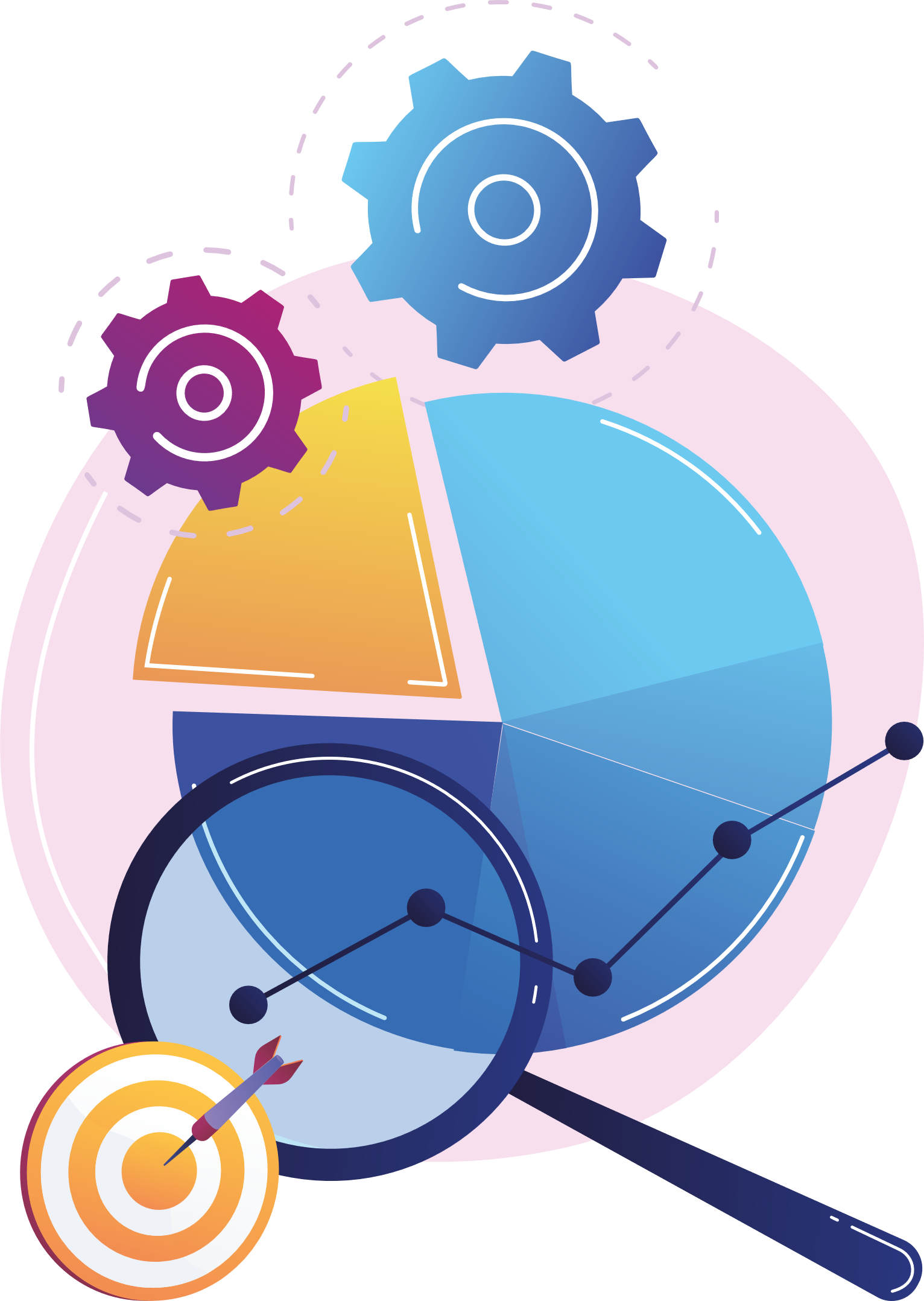 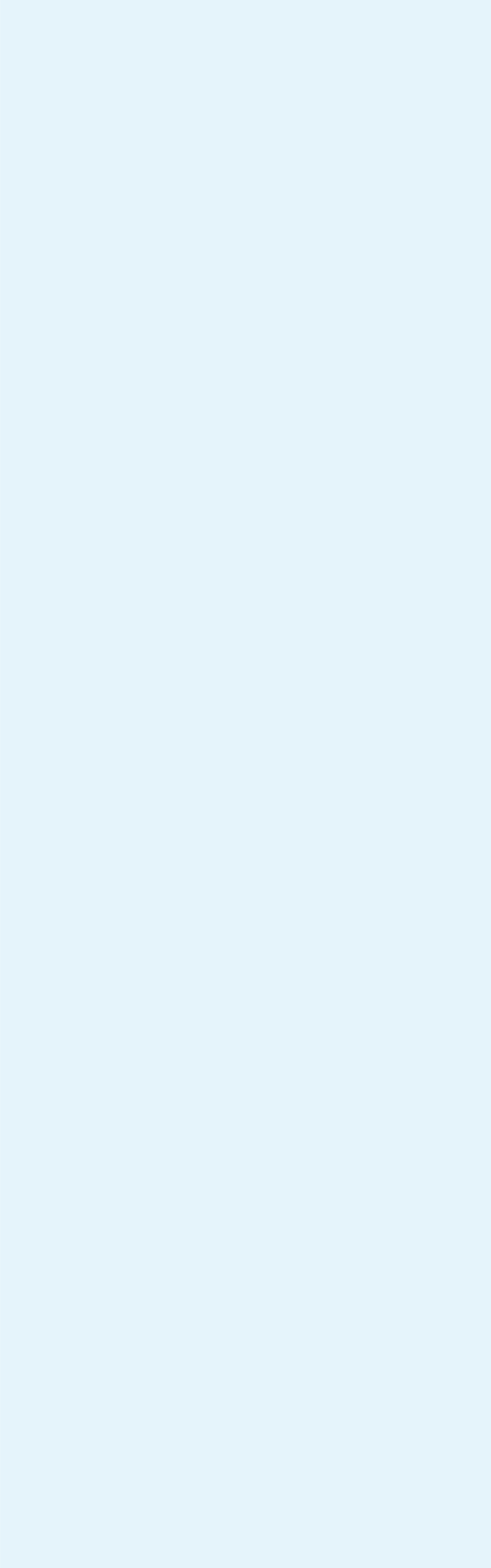 RAPORT Z EWALUACJI STRATEGII ROZWOJUPOWIATU PRZEWORSKIEGONA LATA 2014-2020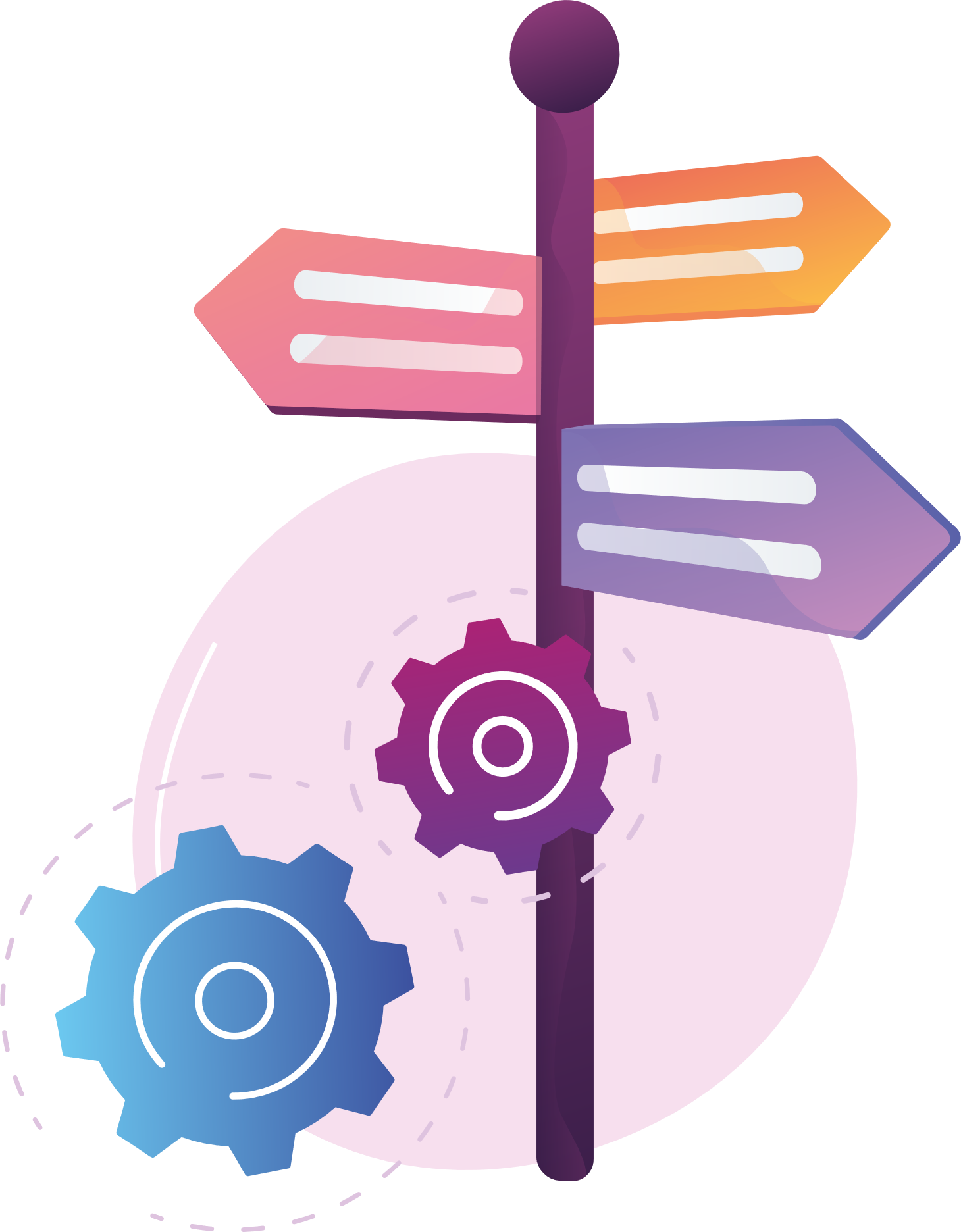 Czym jest ewaluacja? Ewaluacja jest procesem o charakterze praktycznym, którego zadaniem jest ustalenie, czy dany projekt osiągnął zakładane cele, czy zostały one prawidłowo nakreślone i jakie rekomendacje i zmiany przyjąć należy na kolejny okres programowania. Jest to więc pojęcie szersze od monitoringu lub raportu 
z realizacji. Nieosiągnięcie zakładanych celów, nie zawsze jest efektem słabości programu, ale wynikać może z negatywnych czynników zewnętrznych. Również odwrotnie, zrealizowanie wszystkich założonych celów nie oznacza automatycznie, że pozytywnej oceny programów. Cele mogły być bowiem założone na zbyt mało ambitnym poziomie, lub też osiągane niejako mimochodem – na skutek dobrej koniunktury gospodarczej i licznych inwestycji prywatnych. Stąd też kryteria ewaluacyjnej oceny programów i strategii publicznych są zróżnicowane i zależne od wielu czynników, w tym kontekstów gospodarczych, społecznych i ekonomicznych. Niniejsza ewaluacja ma charakter ex-post, a więc po zakończeniu okresu obwiązywania ocenianego dokumentu strategicznego. W analizie dokonano przeglądu wskaźników rozwoju powiatu na przestrzeni lat, od roku bazowego: 2014 r. (tj. początku obowiązywania Strategii) do roku odniesienia: 2020 r. (tj. końca obowiązywania Strategii), oceny prawidłowości analizy SWOT, oraz oceny przyjętych celów w odniesieniu do pięć kryteriów ewaluacyjnych: trafności (relevance), skuteczności (effectiveness), wydajności (efficiency), użyteczności (utility) oraz trwałości (sustainability).Ewaluacja przeprowadzona została przez niezależnego wykonawcę zewnętrznego – Grupę CDE Sp. 
z o.o. z Mikołowa, na zlecenie Zarządu Powiatu Przeworskiego.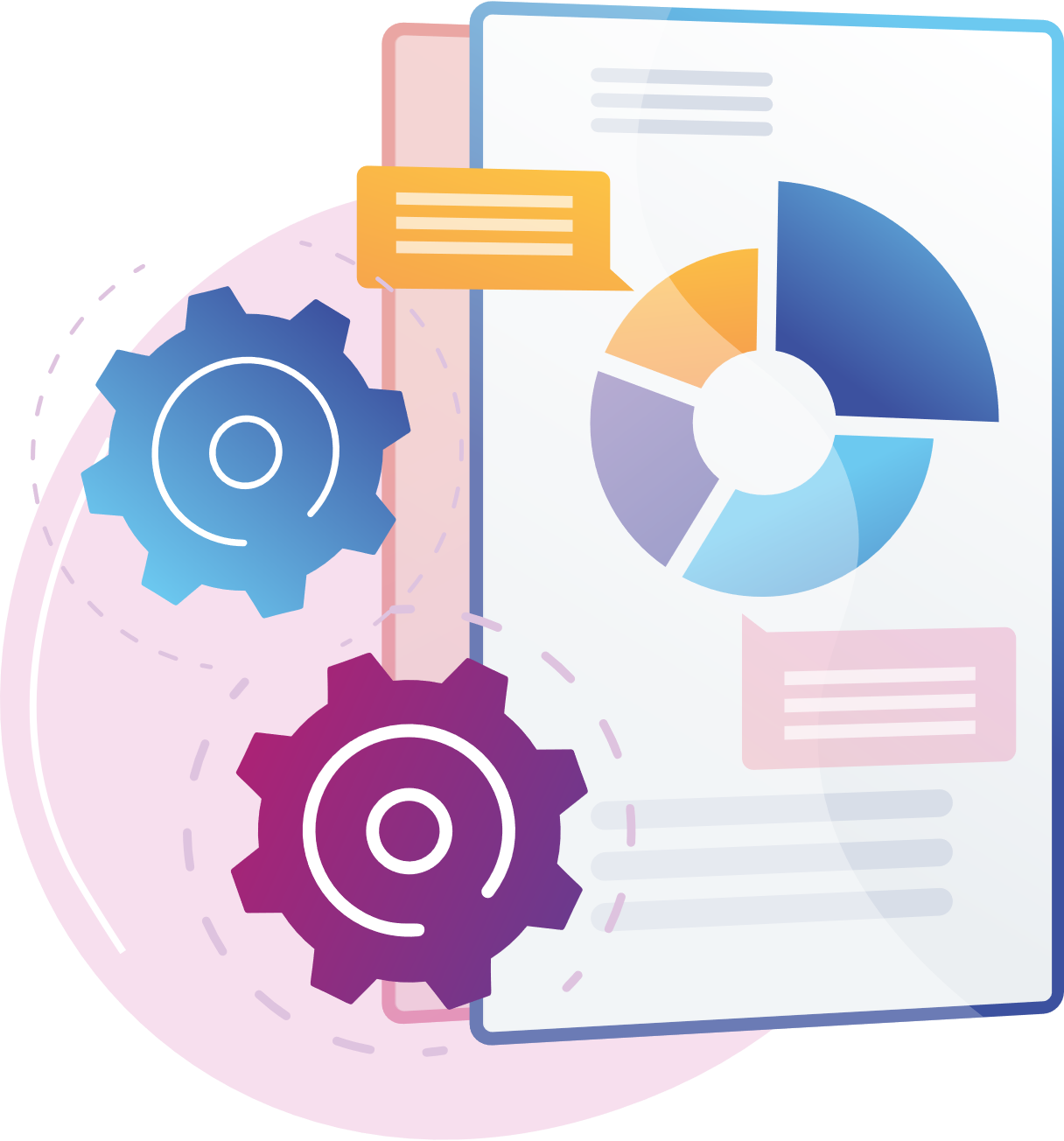 Jaki dokument podlegał ewaluacji?Strategia Rozwoju Powiatu Przeworskiego na lata 2014 – 2020 jest dokumentem, który określa długookresowy plan działania, generalny kierunek rozwoju powiatu oraz cele, których realizacja jest niezbędna dla osiągnięcia przyjętych założeń. Zapisy Strategii były podstawą do prowadzenia przez Powiat Przeworski działań inwestycyjnych, edukacyjnych, społecznych i gospodarczych – 
w szczególności przy współfinansowaniu pochodzącym ze środków budżetowych Unii Europejskiej 
na lata 2014-2020. Strategia nakreśliła wizję rozwoju powiatu:powiat przeworski jako atrakcyjne miejsce zamieszkania, wypoczynku, pracy oraz prowadzenia działalności gospodarczej w warunkach rozwijającej się gospodarki, przy efektywnym korzystaniu 
z posiadanych zasobów,główny cel strategiczny:wzrost jakości życia mieszkańców powiatu przeworskiego poprzez długofalowy i zrównoważony rozwój w oparciu o endogeniczne potencjały oraz cele strategiczne w ramach czterech osi priorytetowych:Rozwój gospodarki i przedsiębiorczości;Rozwój infrastruktury technicznej i poprawa efektywności energetycznej;Wykorzystanie i wzmocnienie potencjału turystycznego;Rozwój kapitału ludzkiego i poprawa warunków życia mieszkańców;Podczas definiowania celów zadbano o ich zgodność z dokumentami strategicznymi na wyższym szczeblu – strategią województwa, a także krajowymi i unijnymi dokumentami ramowymi:Strategią Europa 2020;Umową partnerstwa;Długookresową Strategią Rozwoju Kraju;Strategią Rozwoju Kraju 2020;Koncepcją Przestrzennego Zagospodarowania Kraju 2030;Krajową Strategią Rozwoju Regionalnego 2010-2020 – Regiony, Miasta, Obszary wiejskie; Strategia rozwoju społeczno-gospodarczego Polski Wschodniej do roku 2020;Strategia Rozwoju Województwa - Podkarpackie 2020;Programy operacyjne UE na szczeblu regionalnym, ponadregionalnym i krajowym;Zbieżność celów pomiędzy Strategią, a dokumentami wyższego szczebla, była dodatkowym atutem podczas ubiegania się przez powiat o wsparcie z funduszy unijnych na realizację projektów wynikających ze Strategii.Dodatkowo, Strategia przytacza podstawowe informacje o powiecie, uwarunkowania gospodarcze, przestrzenne, społeczne i polityczne oraz analizę mocnych i słabych stron w perspektywie lat 2014-2020, a także odniesienie do innych dokumentów strategicznych szczebla wojewódzkiego i krajowego.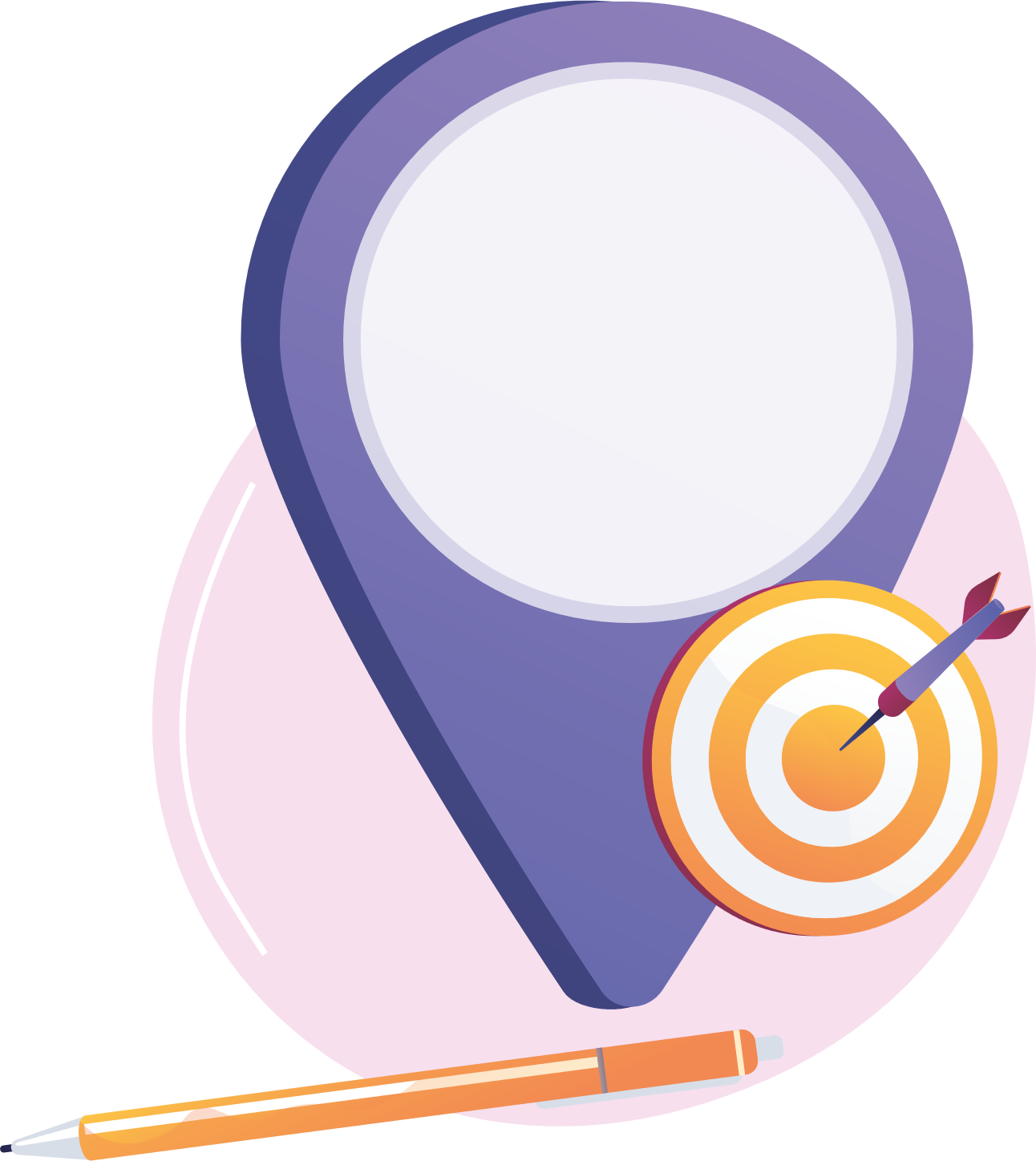 Powiat przeworski – jak został przedstawiony w 2014 r.Punktem wyjścia ewaluacji, jest obraz powiatu, jaki został przedstawiony w Strategii w 2014 r., 
to przypomnienie syntetycznych faktów, stanowi podstawę, dalszej pogłębionej analizy poszczególnych wskaźników statystycznych (których źródeł jest Bank Danych Lokalnych, prowadzony przez Główny Urząd Statystyczny) oraz pozwoli unaocznić, jak i czy, zmienił się powiat i jego otoczenie na przestrzeni lat 2014-2020.Powiat przeworski położony jest w południowo-wschodniej części Polski, w województwie podkarpackim. Według stanu na koniec 2013 r. powiat przeworski zajmuje obszar o łącznej powierzchni 698 km2 (69802 ha), co stanowi 3,9% obszaru województwa podkarpackiego. Obszar powiatu przeworskiego rozciąga się od Pogórza Dynowskiego na południu, aż po Płaskowyż Tarnogrodzki na północy. Przez powiat przeworski przepływają dwie największe rzeki województwa podkarpackiego San oraz Wisłok. Dolina rzeki Złotej wytycza północną granicę powiatu, zaś dolina rzeki Mleczki południową. W obrębie powiatu znajduje się 9 gmin:Gmina miejska: Przeworsk;Gminy miejsko-wiejskie: Kańczuga, Sieniawa;Gminy wiejskie: Adamówka, Gać, Jawornik Polski, Przeworsk, Tryńcza, Zarzecze. Wg danych na koniec 2013 r. powiat przeworski liczył 79 262 mieszkańców, co stanowiło 3,7% ludności województwa podkarpackiego. W miastach mieszkało 21 194 osób (26,7%), zaś 58 068 osób (73,3%) mieszkało na wsi. Stolicą powiatu jest miasto Przeworsk, które na koniec roku 2013 zamieszkiwało 
15 779 osób.W powiecie przeworskim, wg stanu na 2013 rok, 24% powierzchni zajmują lasy (16 724,28 ha), zaś 45% terenów powiatu są obszarami prawne chronionymi (31 402,06 ha). Na terenie powiatu przeworskiego znajduje się łącznie 97 pomników przyrody oraz funkcjonują dwa nadleśnictwa: Kańczuga i Sieniawa. Według stanu na 2010 rok, 49,2% ogółu powierzchni powiatu (34 332,08 ha) zajmują użytki rolne.Powiat przeworski położony jest w tzw. pasie przyśpieszonego rozwoju, wzdłuż drogi krajowej nr 4 (trasa międzynarodowa E-40), a docelowo także autostrady A4 i magistrali kolejowej E-30. 
Jest to pasmo o znaczeniu europejskim, które obejmuje miasta: Dębicę, Rzeszów, Przeworsk, Jarosław 
i Przemyśl. Stolica powiatu jest położona około 40 km od lotniska w Jasionce k. Rzeszowa i około 50 km od przejścia granicznego w Korczowej. Położenie blisko głównych szlaków komunikacyjnych, w tym sieci TEN-T, tworzy warunki dogodne do prowadzenia działalności gospodarczej. Powiat przeworski położony jest blisko Rzeszowa, stolicy województwa podkarpackiego i zarazem rdzenia Rzeszowskiego Obszaru Funkcjonalnego. Rzeszów jest siedzibą władz samorządowych i rządowych na szczeblu województwa. Jest ośrodkiem pełniącym funkcje metropolitalne zamieszkiwanym przez ponad 180 tys. mieszkańców. Rzeszów wskazywany jest jako ważny ośrodek rozwoju, w tym ośrodek przemysłowy z dominantą przemysłu elektromaszynowego (w tym lotniczego) i rolno-spożywczego. Budowana autostrada A4 spowoduje skrócenie czasu dojazdu z Przeworska i okolicznych terenów do Rzeszowa. Silniejszy rynek pracy i szeroka oferta edukacyjna Rzeszowa stanowić będą konkurencję dla planów rozwojowych powiatu przeworskiego poprzez generowanie zewnętrznych migracji. Niemniej jednak, przy zapewnieniu odpowiednich warunków, w szczególności dobrego skomunikowania z Rzeszowem, zjawiska te mogą mieć pośrednio pozytywny wpływ na sytuację powiatu. Znacznie większym zagrożeniem dla powiatu przeworskiego będzie atrakcyjna oferta terenów inwestycyjnych Rzeszowa i jego obszaru funkcjonalnego. Atrakcyjność inwestycyjna regionu 
i podregionu jest czynnikiem mogącym znacząco wpływać na rozwój gospodarczy powiatu. Województwo podkarpackie nie jest w tym względzie oceniane wysoko – w rankingu województw znalazło się na 12 miejscu. Największy wpływ na tę ocenę ma niska dostępność transportowa województwa. Powiat przeworski jest częścią podregionu przemyskiego, który cechuje przeciętna atrakcyjność inwestycyjna w zakresie działalności usługowej oraz najniższa (w pięciostopniowej skali) atrakcyjność inwestycyjna w zakresie działalności przemysłowej oraz działalności zaawansowanej technologicznie (ATRAKCYJNOŚĆ INWESTYCYJNA WOJEWÓDZTW I PODREGIONÓW POLSKI 2012, IBNGR, Gdańsk 2012). Należy mieć na uwadze, że pozycja regionu i podregionu w rankingach atrakcyjności inwestycyjnej powinna ulec poprawie w wyniku oczekiwanego, pełnego oddania do użytku autostrady A4.Istotnym aspektem funkcjonowania powiatu przeworskiego w otoczeniu gospodarczo - politycznym jest bliskość wschodniej granicy Polski, a zarazem i Unii Europejskiej oraz sąsiedztwo Polski z Ukrainą. Możliwa jest przyszła integracja tego kraju z Jednolitym Rynkiem Unii Europejskiej. Dla gospodarki powiatu umowa o dostępie Ukrainy do rynków unijnych będzie stanowić zarówno szansę jak 
i zagrożenie. Szansą będzie swoboda wymiany handlowej i możliwość dostaw towarów i usług dla miejscowych przedsiębiorców. Zagrożeniem natomiast może okazać import tanich surowców 
i towarów z Ukrainy oraz konkurencyjność tamtejszej tańszej siły roboczej.Pod względem gospodarczym, wartość regionalnego PKB sytuuje województwo na jednym z ostatnich miejsc w Unii Europejskiej. Produkt krajowy brutto na 1 mieszkańca województwa podkarpackiego 
w 2012 r. wyniósł 67,0% średniej krajowej i był najniższym wynikiem w kraju (GUS 2012). Teren powiatu przeworskiego cechuje bogactwo zabytków kultury, w szczególności zespoły pałacowo – parkowe oraz obiekty sakralne. Powiat przeworski cechują wyjątkowe walory przyrodnicze 
i krajobrazowe oraz zróżnicowane ukształtowanie terenu wynikające z położenia na pograniczu Pogórza Karpackiego i Kotliny Sandomierskiej. Jedną z najważniejszych atrakcji turystycznych powiatu jest PRZEWORSKA KOLEJ WĄSKOTOROWA Strategia Rozwoju Powiatu Przeworskiego na lata 2014 - 2020 - 6 - "POGÓRZANIN", która łączy Przeworsk i Dynów zatrzymując się na 13 stacjach. Długość trasy kolejki wynosi 46,25 km.ZMIANA LICZBY MIESZKAŃCÓWRysunek 1 Liczba mieszkańców w powiecie przeworskim wg płci w latach 2014-2019* (źródło: dane Banku Danych Lokalnych GUS, 2021 r.)* Brak danych za 2020 r.OCENA: ZMIANA NEGATYWNAKOMENTARZ: Od kilku lat obserwowana jest negatywna tendencja spadku liczby mieszkańców powiatu. Trend jest jednak charakterystyczny dla całego kraju. Niestety, liczba mieszkańców Polski maleje i starzeje się. Co warto jednak zauważyć, stopień tego spadku (ok. 1%) nie jest tak dotkliwa jak 
w przypadku obszarów miejskich z których mieszkańcy przenoszą się na obszary podmiejskie.PRZYROST NATURALNYRysunek 2 Przyrost naturalny odnotowany w powiecie przeworskim w latach 2014-2019* (źródło: dane Banku Danych Lokalnych GUS, 2021 r.)* Brak danych za 2020 r.OCENA: ZMIANA POZYTYWNAKOMENTARZ: Przyrost naturalny oscyluje w granicach zera, co nieznacznie ale jednak pozytywnie odbiega od średniej krajowej – w skali kraju liczba mieszkańców systematycznie rok do roku maleje.BILANS MIGRACJIRysunek 3 Bilans migracji międzypowiatowych w powiecie przeworskim w latach 2014-2019* (źródło: dane Banku Danych Lokalnych GUS, 2021 r.)* Brak danych za 2020 r.OCENA: ZMIANA NEGATYWNAKOMENTARZ: Choć przyrost naturalny oscyluje w granicach zera, to bilans migracji jest wyraźnie ujemny. Wskazuje to na problem jakim jest migracja mieszkańców powiatu do innych miejsc zamieszkania.STRUKTURA WIEKOWARysunek 4 Struktura ekonomicznych grup wieku w powiecie przeworskim w latach 2014-2019 [%] * (źródło: dane Banku Danych Lokalnych GUS, 2021 r.)* Brak danych za 2020 r.OCENA: ZMIANA NEGATYWNAKOMENTARZ: Rośnie odsetek osób w wieku poprodukcyjnym, - wykres koreluje z ujemnym saldem migracji. Najczęściej emigrują osoby aktywne zawodowe i młode. Powoduje to osłabienie jednej 
z silnych stron powiatu, jakim jest dostęp do siły roboczej.BEZROBOCIERysunek 5 Osoby bezrobotne w powiecie przeworskim wg płci w latach 2014-2020 (źródło: dane Banku Danych Lokalnych GUS, 2021 r.)OCENA: ZMIANA POZYTYWNAKOMENTARZ: W ostatnich latach nastąpił bardzo znaczący spadek bezrobocia (o prawie 1/3), dynamika ta została jednak osłabiona efektem pandemii COVIS-19 – w roku 2020, bezrobocie wzrosło względem roku 2019.DZIAŁALNOŚĆ GOSPODARCZARysunek 6 Podmioty gospodarki narodowej wpisane do rejestru REGON na terenie powiatu przeworskiego w latach 2014-2020 (źródło: dane Banku Danych Lokalnych GUS, 2021 r.)OCENA: ZMIANA POZYTYWNAKOMENTARZ: W ciągu ostatnich 6 lat, powstało prawie 900 nowych przedsiębiorstw. Choć oczywiście, większość z nich to działalność o charakterze mikrofirm (działalność jednoosobowa lub 
do 5 pracowników, to jednak tendencja wyraźnie pokazuje, że mieszkańcy powiatu nie są bierni 
i pasywni na rynku pracy ale podejmują również własne aktywności gospodarcze. Porównanie wskaźników gospodarczych z danymi regionalnymi krajowymi, wskazuje jednak, że ciągle są one znacząco niższe od wartości średnich.Tabela 1 Porównanie wskaźników gospodarczych powiatu przeworskiego na tle województwa i kraju w 2019 roku* (źródło: dane Banku Danych Lokalnych GUS, 2021 r.)* Brak danych za 2020 r.SIEĆ WODOCIĄGOWA I KANALIZACYJNARysunek 7 Charakterystyka sieci wodociągowej w powiecie przeworskim w latach 2014-2019* (źródło: dane Banku Danych Lokalnych GUS, 2021 r.)* Brak danych za 2020 r.Rysunek 8 Charakterystyka sieci kanalizacyjnej w powiecie przeworskim w latach 2014-2019* (źródło: dane Banku Danych Lokalnych GUS, 2021 r.)OCENA: ZMIANA POZYTYWNAKOMENTARZ: Stopień dostępności do sieci wodociągowej sięga 90%, natomiast dostępność do sieci kanalizacyjnej przekracza 78% i systematycznie rośnie r/r. Warto jednak zauważyć, iż wskaźniki te różnią się znacząco w przypadków obszarów wiejskich i miejskich, co oznacza, że działania w tym obszarze również powinny być uwzględnione w strategii rozwoju na nowy okres programowania.SIEĆ GAZOWARysunek 9 Charakterystyka sieci gazowej w powiecie przeworskim w latach 2014-2019* (źródło: dane Banku Danych Lokalnych GUS, 2021 r.)OCENA: OCENA NEUTRALNAKOMENTARZ: Stopień zgazyfikowania powiatu praktycznie pozostaje na niezmienionym poziomie od 2014 r. Biorąc pod uwagę bardzo silny nacisk na szczeblu europejskim na odchodzenie od spalania węgla na cele grzewcze, dostępność sieci gazowej będzie jednym z czynników kluczowych, warunkujących wymianę źródła ciepła bez dokonywania dużych inwestycji w źródła odnawialne – np. pompę ciepła.EDUKACJARysunek 10 Liczba uczniów i absolwentów w szkołach podstawowych i gimnazjach powiatu przeworskiego w latach 2014-2019* (źródło: dane Banku Danych Lokalnych GUS, 2021 r.)* Brak danych za 2020 r.Rysunek 11 Liczba uczniów i absolwentów w szkołach ogólnokształcących powiatu przeworskiego w latach 2014-2019* (źródło: dane Banku Danych Lokalnych GUS, 2021 r.)* Brak danych za 2020 r.Rysunek 12 Liczba studentów i absolwentów szkół wyższych w powiecie przeworskim w latach 2014-2019* (źródło: dane Banku Danych Lokalnych GUS, 2021 r.)* Brak danych za 2020 r.OCENA: OCENA POZYTYWNAKOMENTARZ: Względem roku 2014 znacząco wzrosła liczba studentów szkół wyższych pochodzących 
z powiatu przeworskiego (wzrost o prawie 75%), co pokazuje, że poprawia się jakość kadr dostępnych na rynku pracy. Warto jednak zwrócić uwagę, czy osoby te wracają na przeworski rynek pracy, czy też przenoszą się na stałe do dużych ośrodków edukacyjnych – Rzeszowa, Krakowa czy Lublina. Spadek liczby uczniów szkół podstawowych wynika ze zmian demograficzny i malejącej liczby osób w wieku przedprodukcyjnym. Trend ten w najbliższych latach przeniesie się na wyższe szczeble edukacji – szkoły ponadpodstawowe, techniczne i wyższe.ŚWIADCZENIA RODZINNE – LICZBA BENEFICJENTÓWRysunek 13 Korzystający ze świadczeń rodzinnych w powiecie przeworskim w latach 2014-2019* (źródło: dane Banku Danych Lokalnych GUS, 2021 r.)* Brak danych za 2020 r.OCENA: OCENA POZYTYWNAKOMENTARZ: Względem roku 2014 liczba rodzin korzystających ze wsparcia w formie zasiłków spadła 
o ok. 10%. Choć w latach 2014-2016 trend miał charakter negatywny, to od 2016 obserwować już można w tym obszarze dynamiczny spadek. Widać w tym korelację z wprowadzonym od 1 kwietnia 2016 r. programem społecznym Rodzina 500 plus, który wspiera (w początkowym okresie zwłaszcza rodziny najuboższe) w wychowaniu dzieci poprzez comiesięczne świadczenia wychowawcze na każde dziecko 
w rodzinie w wysokości 500 złotych.ŚWIADCZENIA RODZINNE – KWOTA ŚWIADCZEŃRysunek 14 Kwoty świadczeń rodzinnych wypłaconych w latach 2014-2019 w powiecie przeworskim* (źródło: dane Banku Danych Lokalnych GUS, 2021 r.)OCENA: OCENA NEUTRALNAKOMENTARZ: Choć spada liczba osób (rodzin) korzystających ze świadczeń rodzinnych, to jednak obciążenie budżetowe w tym zakresie w latach 2014-2016 rosła, a obecnie utrzymuje się na podobnym poziomie. Przyczyny tego stanu upatrywać należy w rosnącej jednostkowej wysokości wypłacanych świadczeń.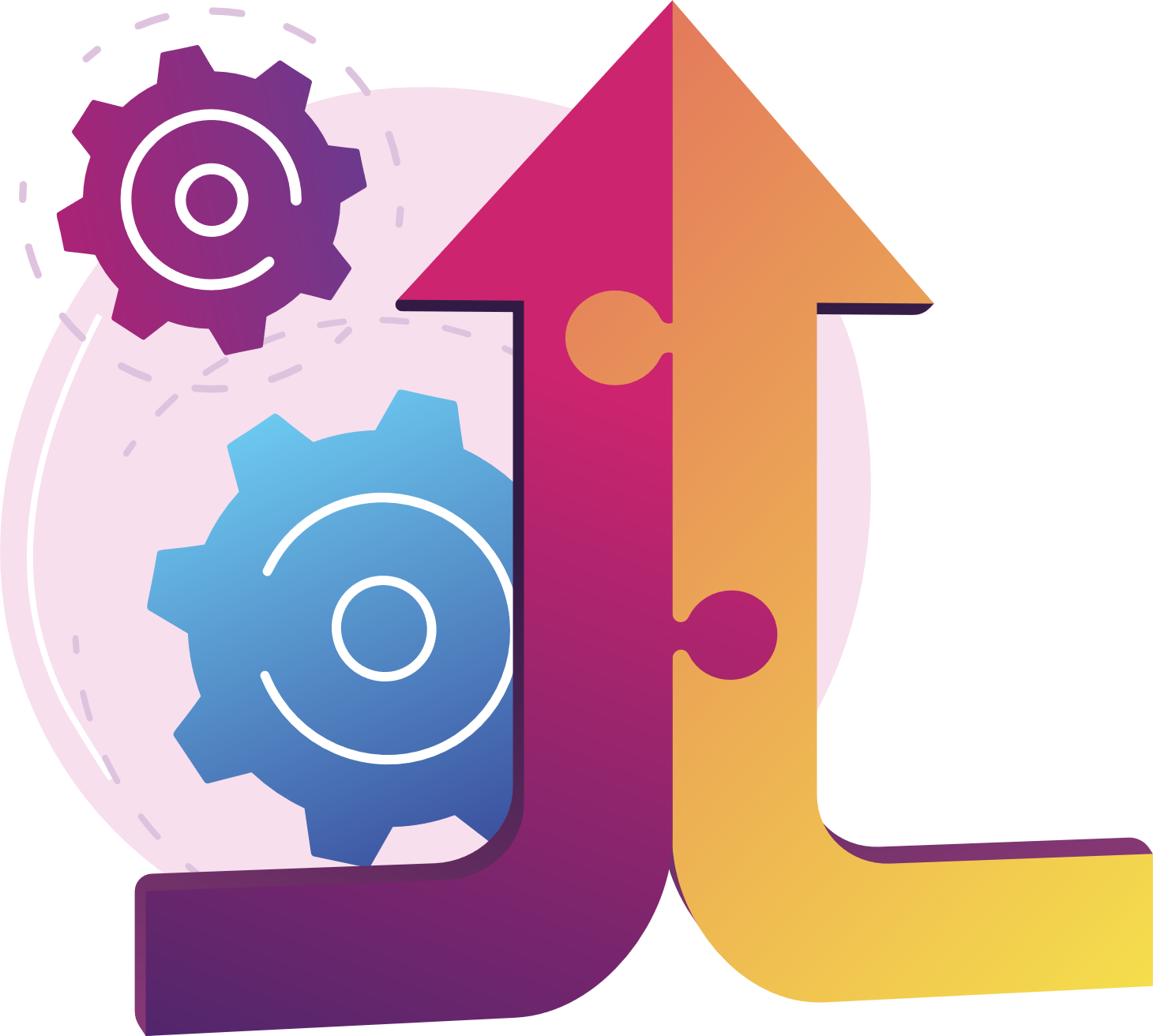 Analiza SWOT – ocena z perspektywy czasuAnaliza SWOT, ma na celu określenie mocnych i słabych stron powiatu (czynniki wewnętrzne) oraz szans i zagrożeń rozwojowych wynikających z otoczenia czynniki zewnętrzne). Nazwa SWOT pochodzi z języka angielskiego i oznacza: S (Strengths) - mocne strony, W (Weaknesses) - słabe strony, O (Opportunities) – szanse, T (Threats) – zagrożenia. Analiza mocnych, słabych stron oraz szans i zagrożeń w układzie analizy SWOT pozwala na uporządkowanie zebranych w procesie diagnostycznym informacji oraz identyfikacji czynników rozwojowych i badania wzajemnego wpływu tych czynników z perspektywy: mocnych stron w kontekście wykorzystania szans w otoczeniu, słabych stron z punktu widzenia szans w otoczeniu, analizy silnych stron w kontekście zagrożeń, słabych stron w kontekście zagrożeń. W Strategii Rozwoju Powiatu Przeworskiego na lata 2014 – 2020, analizę SWOT przeprowadzono odrębnie dla poszczególnych obszarów strategicznych: Gospodarka; Infrastruktura techniczna;Turystyka; Kapitał ludzki i jakość życia.Ewaluacja analizy SWOT obejmuje ocenę, czy z perspektywy czasu i przeprowadzonej wyżej analizy wskaźnikowej, poszczególne elementy składowe zostały zidentyfikowane właściwie. Negatywna ocena założeń nie oznacza ich krytyki – twórcy Strategii w 2014 r. nie mogli mieć wiedzy, jaką mamy dziś z perspektywy czasu. Jednak wynik ewaluacji powinien zostać wzięty pod uwagę przy nowym okresie programowania Strategii.Ewaluację analizy SWOT przeprowadzono w formie graficznej oznaczając:W przypadku, w którym założenie wskazane nie potwierdziło się z rzeczywistością, dodano komentarz, uzasadniający z uwagi na jakie przesłanki.Tabela 2 Ewaluacja analizy SWOT - obszar gospodarczyTabela 3 Ewaluacja analizy SWOT - obszar infrastruktury technicznejTabela 4 Ewaluacja analizy SWOT – obszar turystykiTabela 5 Ewaluacja analizy SWOT - obszar kapitału ludzkiegoEwaluacja analizy SWOT wskazuje, że:Trafnie odniesiono się do aspektów związanych z ochroną środowiska i potencjału turystycznego regionu;Sytuacja gospodarcza regionu okazała się lepsza niż założono – na skutek ogólnie dobrej koniunktury w gospodarce krajowej;Lepsze niż przyjęto założenia rozwoju gospodarczego przyczyniła się do poprawy sytuacji 
w obszarze socjalnym – zmniejszenia liczby przestępstw, patologii społecznych oraz osób korzystających z opieki i pomocy społecznej.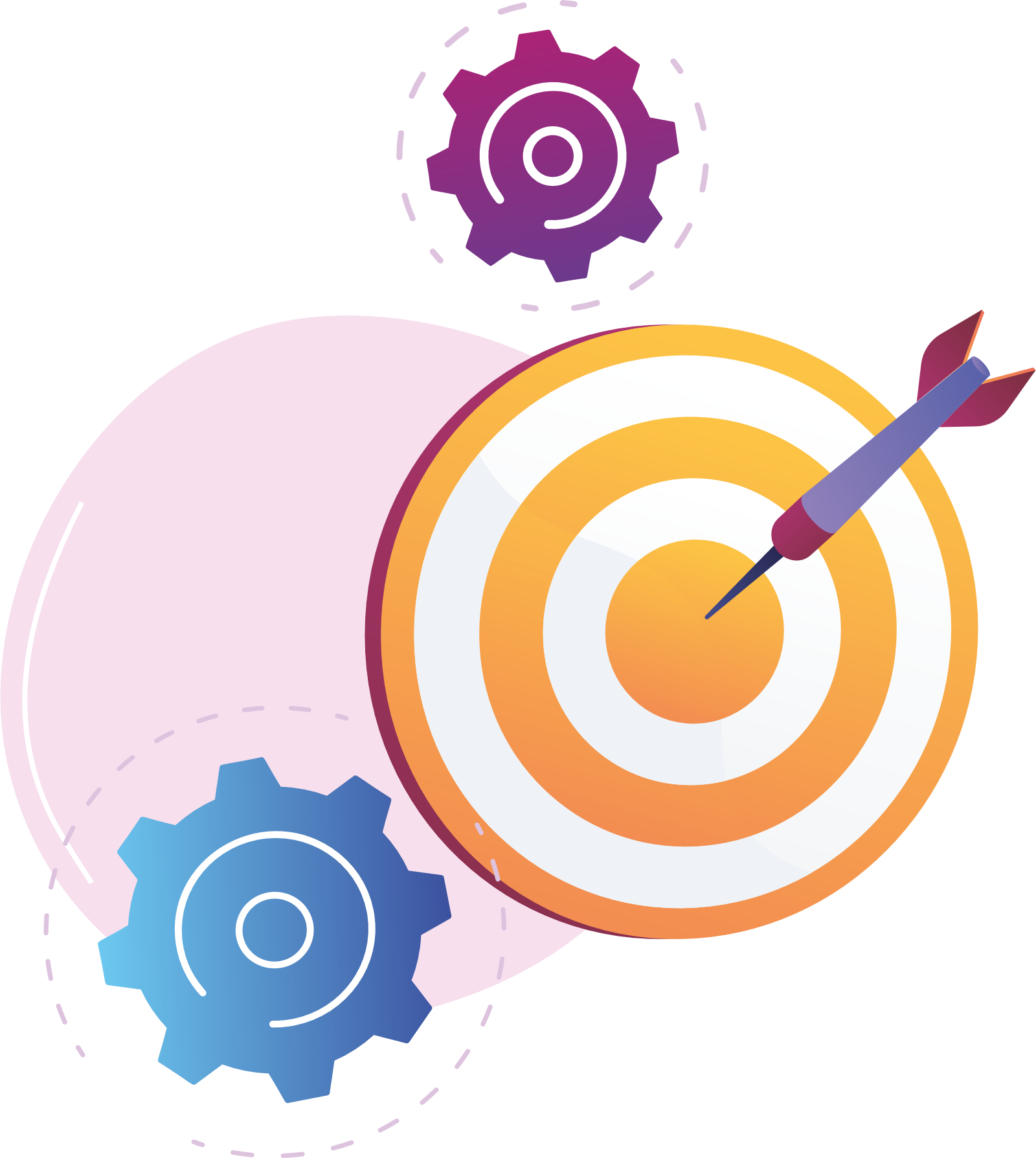 Czy Strategia była trafna?Cele Strategii Rozwoju Powiatu Przeworskiego zostały zidentyfikowane właściwie. Strategia zawierała diagnozę społeczno-gospodarczą, prawidłowe wnioski strategiczne wyrażone w analizie SWOT oraz hierarchicznie uporządkowaną wizję docelową – od założeń ogólnych wyrażonych w myśli przewodniej dokumentu, poprzez główny cel strategiczny, osie priorytetowe i wynikające z nich zadania. W planie działań, dokument łączył inwestycje infrastrukturalne, z inwestycjami o charakterze kulturalnym 
i promocyjnym (tzw. działania miękkie), które wynikały z lokalnych, zgłoszonych potrzeb oraz perspektywą dofinansowania tych przedsięwzięć ze środków budżetowych Unii Europejskiej na lata 2014-2020). 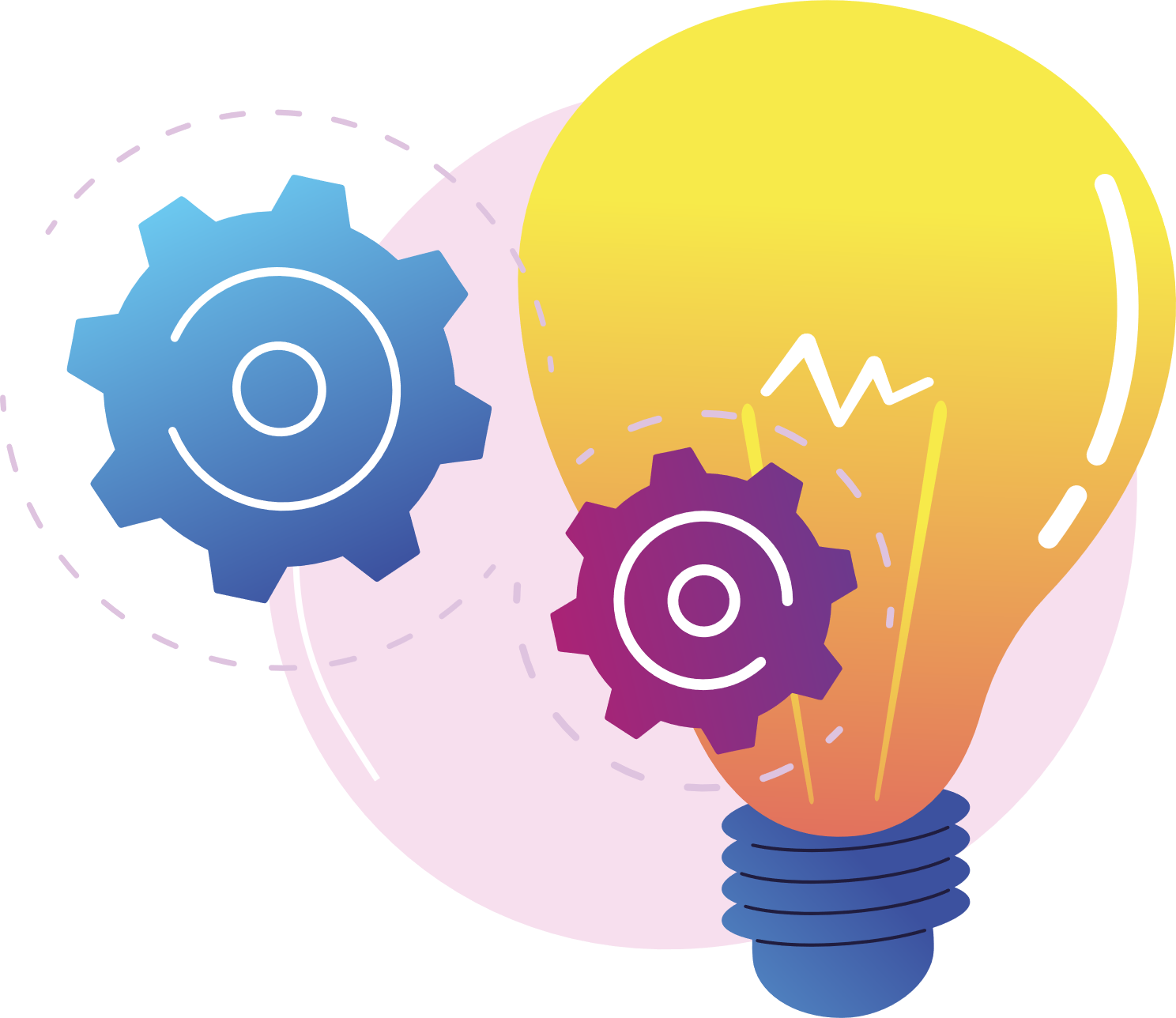 Czy Strategia była skuteczna? W perspektywie czasowej obowiązywania Strategii zrealizowano na łączną kwotę 261 533 594,31 zł:116 projektów inwestycyjnych;17 projektów z zakresu scalenia gruntów;11 projektów aktywizacji zawodowej (tylko w zakresie projektów współfinansowanych, bez uwzględniania zadań własnych Powiatowego Urzędu Pracy) oraz 3 projekty realizowane przez Zespoły Szkół.Oznacza to, że zdecydowana większość projektów wpisanych do Strategii została w całości lub przynajmniej częściowo zrealizowana. Co więcej, ramy realizowanych projektów okazały się być większe, niż wynikałoby to wprost z dokumentu, dzięki działalności sprawnej komórki pozyskiwania funduszy zewnętrznych funkcjonującej w ramach Starostwa Powiatowego w Przeworsku.Jak wskazała analiza wskaźników, niewątpliwie udało się zrealizować cel strategiczny i powiat znajduje się w lepszym położeniu niż w 2014 r. – jakość życia mieszkańców wzrosła, powiat rozwija się pod względem gospodarczym, maleje liczba negatywnych zjawisk społecznych i bezrobocie, a dzięki realizacji licznych projektów z zakresu efektywności energetycznej (termomodernizacja budynków, odnawialne źródła energii), rozwój ten miał charakter efektywny. Niewątpliwie jest to zasługa 
w szczególności korzystnej sytuacji gospodarczej, jaka miała miejsce w ostatnich latach – przed wybuchem pandemii COVID-19.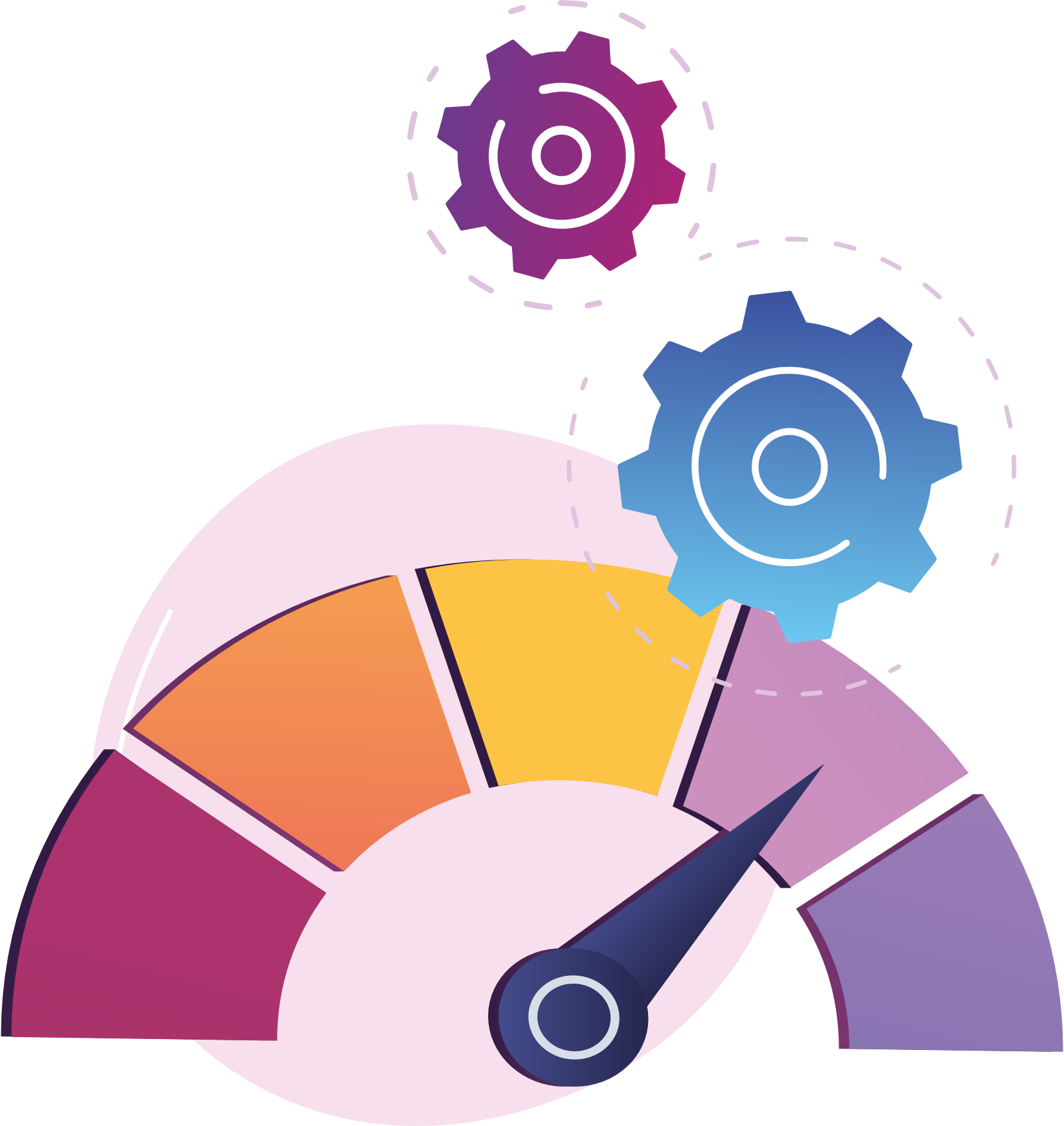 Czy Strategia była efektywna?Większość zadań ze Strategii (a w zasadzie wszystkie zadania o charakterze infrastrukturalnym) była realizowana w ramach różnych form pomocowych związanych ze środkami Unii Europejskiej. 
W ramach takiego modelu finansowego. Powiat lub podmioty realizujące projekt pokrywały jedynie część inwestycji określana jako wkład własny, którego wartość oscyluje w obszarze kilkunastu – kilkudziesięciu procent wartości całego projektu. W perspektywie 2014-2020 o uzyskaniu współfinansowania decydowała nie tylko jakość przygotowanych wniosków o przyznanie dofinansowania, ale również zgodności i spójność inwestycji z dokumentami o charakterze strategicznym – w tym m.in. często pojawiający się warunek wynikania zadania z lokalnej strategii rozwoju. Wykorzystanie dokumentu miało zatem charakter efektywny, a w toku jego obowiązywania nie pojawiła się konieczność jego dodatkowych aktualizacji.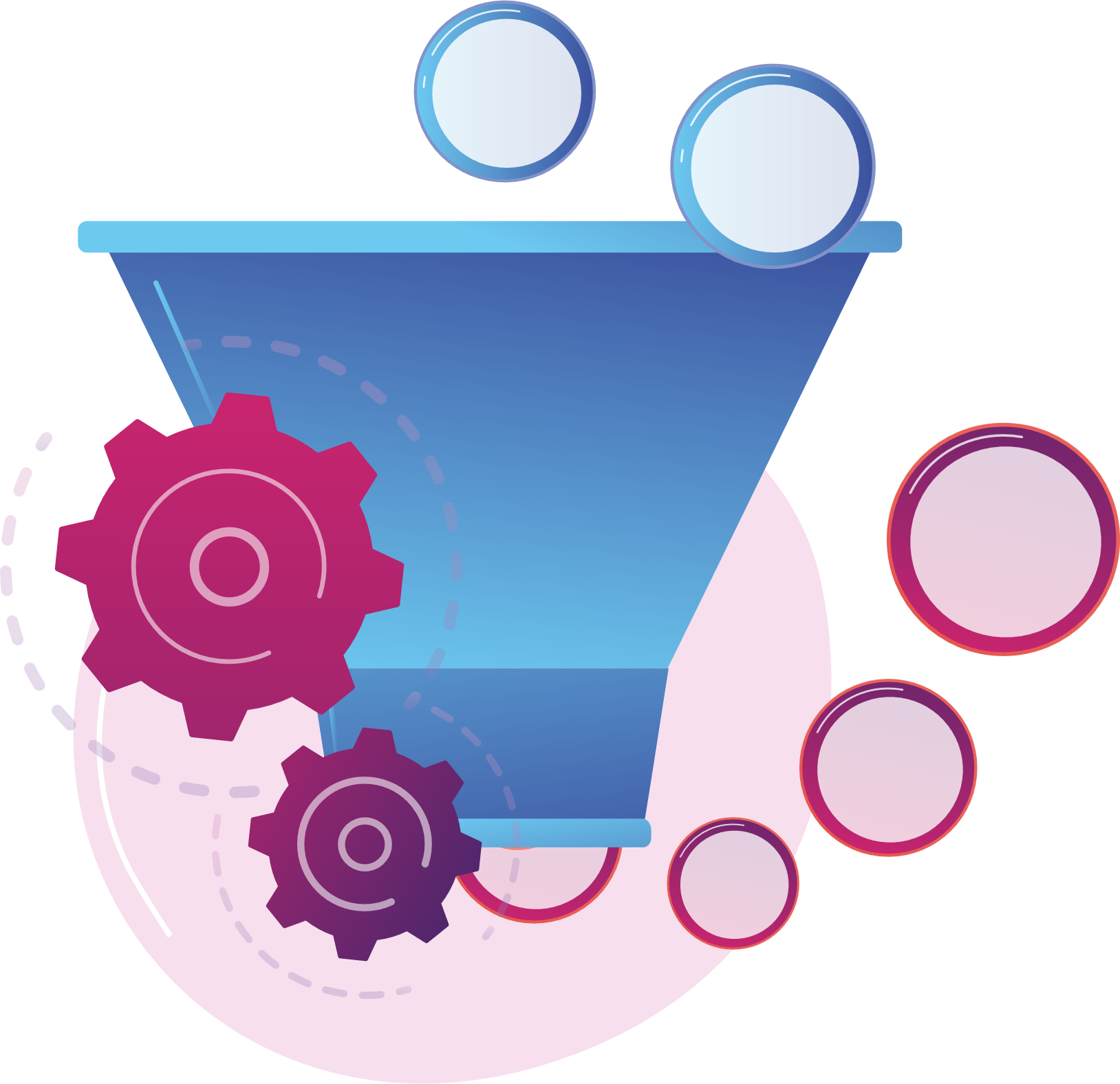 Czy Strategia była użyteczna? Pod względem technicznej użyteczności dokumentu, zauważyć należy, że nie zawierał on wytycznych w zakresie monitorowania (wskaźniki, częstotliwość, forma), ewaluacji (kryteria ewaluacji, metodyka jej przeprowadzenia) i zarządzania (osób zobowiązanych do monitorowania dokumentu, czy też inicjowania jego aktualizacji). Choć takie podejście jest zrozumiałe – daje dużą swobodę w zarządzaniu dokumentem, to jednak dobrą praktyką jest wskazanie przynajmniej ramowych zapisów w tym zakresie, które przykładowo nieobligatoryjnie, ale gdy zajdzie taka potrzeba, sporządzić raport okresowy z realizacji Strategii. Z perspektywy czasu warto wskazać, że odchodzi się również od ogólnego celu strategicznego jakim jest ogólna promocja walorów turystycznych – przy tak sformułowanym celu trudno o weryfikację na ile podejmowane działania okazały się skuteczne. Obecne rekomenduje się podchodzenie do zagadnienia w formie budowania produktu lub marki, która jest obecna we wszystkich projektach promocyjnych regionu. (np. może być to turystyka rowerowa, atrakcje zabytków techniki – kolej wąskotorowa, krajobraz, czyste powietrze itp.) Takie podejście ułatwia zachowanie spójności poszczególnych projektów promocyjnych. Oczywiście ukierunkowanie się na jeden główny produkt turystyczny lub rekreacyjny nie wyklucza – kiedy pojawi się taka okazja inwestycyjna w formie korzystnego finansowania ze strony funduszy zewnętrznych realizacji innych, dodatkowych projektów.Z perspektywy pozostałych elementów opracowania – listy zadań, diagnozy, analizy SWOT, stwierdzić należy, że sporządzone one zostały w sposób, jasny, czytelny i zrozumiały dla odbiorcy nawet niewyspecjalizowanego w tematyce planowania strategicznego, co ułatwiało niewątpliwie wykorzystanie dokumentu w praktyce.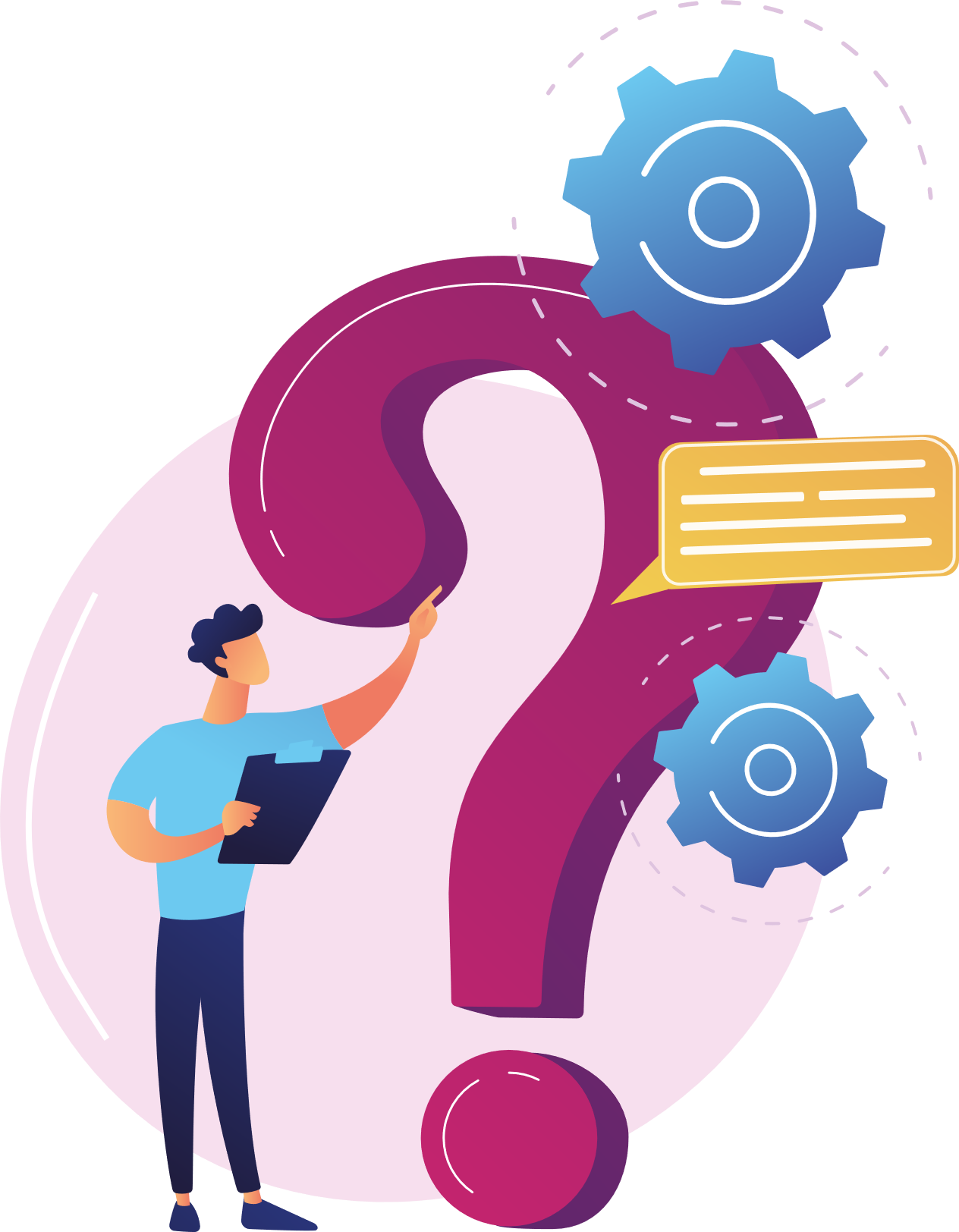 Czy Strategia okazała się trwała?Z analizy wskaźnikowej wynika, że podstawowym czynnikiem zmian, zachodzących na szczeblu społecznym jest sytuacja gospodarcza. Podejmowane działania inwestycyjne rozwiązują oczywiście pewne wyodrębnione i lokalne problemy (np. termomodernizacja obiektu sprzyja poprawie efektywności energetycznej, inwestycje drogowe usprawniają ruch w miejscu ich realizacji itp.), jednak zmiana zachodząca na poziomie np. ogółu osób korzystających z pomocy społecznej, czy liczby popełnianych przestępstw wykazuje wyraźną korelację z bezrobociem, rozwojem lokalnych przedsiębiorstw i dochodami ludności. Podjęte inwestycje infrastrukturalne przewidziane do realizacji w wyniku Strategii, mają charakter trwały i służyć będą lokalnej społeczności jeszcze przez wiele lat, jednak w nowym okresie programowania Strategii, konieczne jest rozważenie, czy na szczeblu powiatowym, istnieją rozwiązania, które pozwolą podtrzymać dobrą koniunkturę gospodarczą zwłaszcza w obliczu pandemii COVID-19.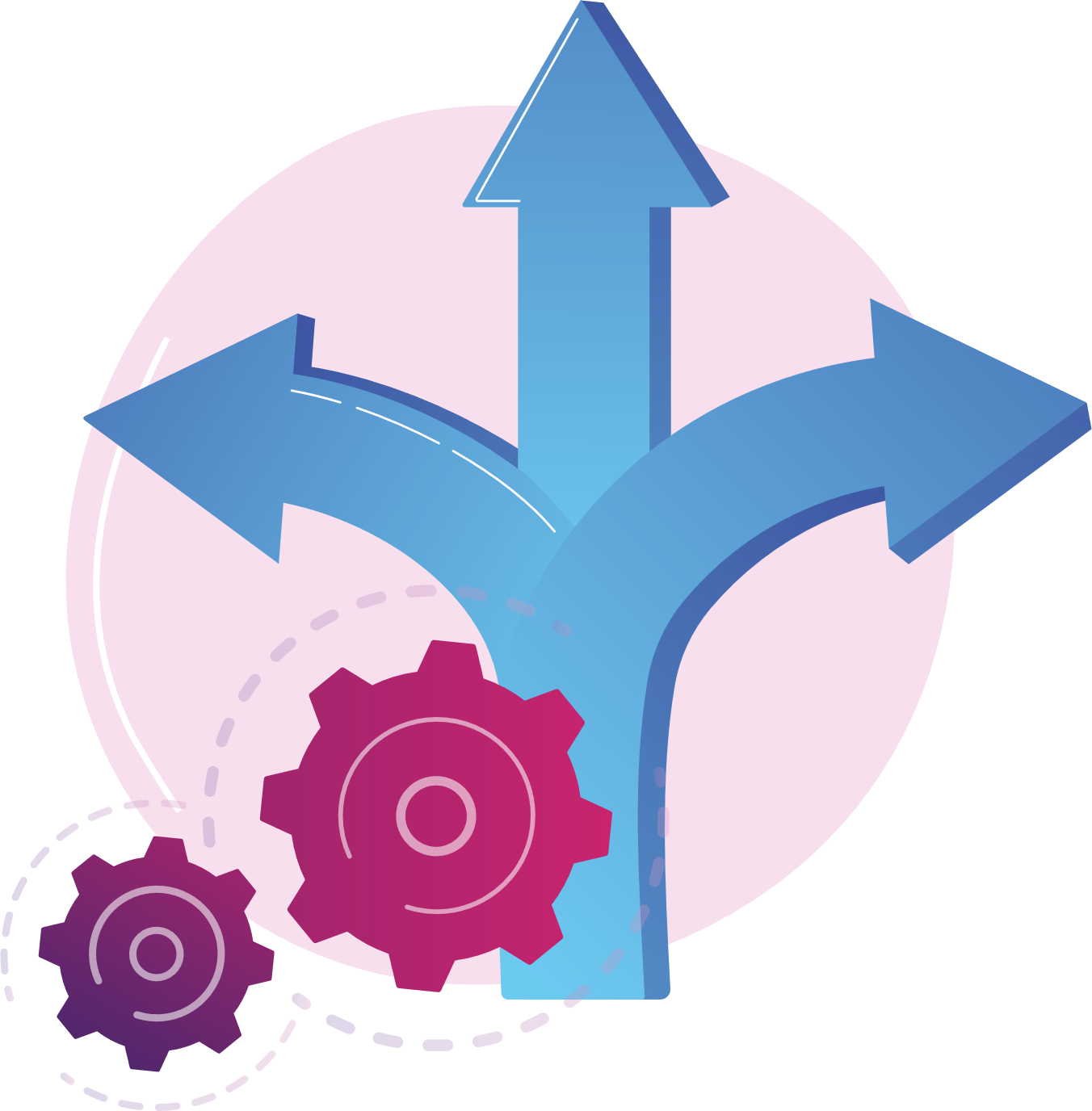 Jakie projekty udało się zrealizować?W perspektywie czasowej obowiązywania Strategii zrealizowano:119 projektów inwestycyjnych;17 projektów z zakresu scalenia gruntów;11 projektów aktywizacji zawodowej (tylko w zakresie projektów współfinansowanych, bez uwzględniania zadań własnych Powiatowego Urzędu Pracy) oraz 3 projekty realizowane przez Zespoły Szkół21 projektów edukacyjnych i społecznych;Zrealizowane zadania przypisano do poszczególnych osiach priorytetowych Strategii:Oś priorytetowa 1 - Rozwój gospodarki i przedsiębiorczości,Oś priorytetowa 2 – Rozwój infrastruktury technicznej i poprawa efektywności energetycznejOś Priorytetowa 3 – Wykorzystanie i wzmocnienie potencjału turystycznegoOś Priorytetowa 4 – Rozwój kapitału ludzkiego i poprawa warunków życia mieszkańcówStrukturę wydatków w poszczególnych osiach prezentuje tabela oraz wykres.Tabela 6 Struktura wydatków w osiach priorytetowychRysunek 15 Struktura wydatków w zadaniach związanych ze Strategią w poszczególnych osiach priorytetowychSzczegółowy wykaz zrealizowanych zadań wskazano w tabelach.Tabela 7 Zadania inwestycyjne zrealizowane w latach 2014-2020Tabela 8 Zadania związane ze scaleniami gruntów zrealizowane w latach 2014-2020Tabela 9 Projekty aktywizacyjne zrealizowane ze środków zewnętrznych w latach 2014-2020Tabela 10 Projekty edukacyjne i społeczne zrealizowane w latach 2014-2020Jakie wnioski i rekomendacje wynikają z ewaluacji?Cele dotychczas obowiązującej, Strategii Rozwoju Powiatu odpowiadały zidentyfikowanym potrzebom lokalnym a zarazem wpisały się w priorytety określone przez Unię Europejską co umożliwiło pozyskanie znaczącego wsparcia finansowego ze źródeł zewnętrznych. Określona w dokumencie wizja i cele strategiczne pozostają dalej aktualne. Dobrobyt, wysoka jakość żucia, rozwój gospodarczy, to pojęcia, które ze swojej definicji mają charakter nieuchwytnego celu (ciężko sobie wyobrazić, np. na szczeblu światowym, że którykolwiek z krajów osiągnął pełnię dobrobytu, albo jakość życia, której nie można już poprawić), do którego dążenie ma charakter ustawiczny. Ponieważ cele te zgodne są w dalszym ciągu z lokalnymi oczekiwaniami powinny zostać przeniesione na nową perspektywę programowania Strategii, jednak warto uzupełnić je o zagadnienia nowe, bardzo intensywnie podkreślane w ostatnim czasie, którymi są jakość powietrza, neutralność klimatyczna – w szczególności ograniczenie emisji dwutlenku węgla do atmosfery i dostępność cyfrowa, która przy w ciągle trwającej (w czasie opracowania tej ewaluacji) pandemii, jest dla osób uczących się bądź pracujących zdalnie równie ważna, jak projekty z zakresu komunikacji drogowej, usprawniającej możliwość dojazdu do pracy. Tak jak jeszcze kilka lat temu istotne z perspektywy osadniczej był czas dojazdu do miejsca pracy lub edukacji, tak dziś staje się nim dostępna przepustowość łącza internetowego, czy możliwość przyłączenia światłowodowego.Zdecydowana większość projektów wpisanych do obowiązującej Strategii została zrealizowana lub też rozpoczęto ich realizacje, co oznacza, że w nowym dokumencie Strategicznym zachodzi konieczność wyznaczenia całkowicie nowych zadań, zgodnych z zaaktualizowanymi celami strategicznymi.Strategia w nowym okresie programowania powinna przynajmniej w sposób ramowy zostać uzupełniona o wytyczne w zakresie monitoringu i zarządzania dokumentem, które powinny zostać powiązane z bardziej rozbudowaną częścią diagnostyczną dokumentu.SPIS RYSUNKÓWRysunek 1 Liczba mieszkańców w powiecie przeworskim wg płci w latach 2014-2019 (źródło: dane Banku Danych Lokalnych GUS, 2021 r.)	9Rysunek 2 Przyrost naturalny odnotowany w powiecie przeworskim w latach 2014-2019 (źródło: dane Banku Danych Lokalnych GUS, 2021 r.)	10Rysunek 3 Bilans migracji międzypowiatowych w powiecie przeworskim w latach 2014-2019 (źródło: dane Banku Danych Lokalnych GUS, 2021 r.)	11Rysunek 4 Struktura ekonomicznych grup wieku w powiecie przeworskim w latach 2014-2019 [%] (źródło: dane Banku Danych Lokalnych GUS, 2021 r.)	12Rysunek 5 Osoby bezrobotne w powiecie przeworskim wg płci w latach 2014-2020 (źródło: dane Banku Danych Lokalnych GUS, 2021 r.)	13Rysunek 6 Podmioty gospodarki narodowej wpisane do rejestru REGON na terenie powiatu przeworskiego w latach 2014-2020 (źródło: dane Banku Danych Lokalnych GUS, 2021 r.)	14Rysunek 7 Charakterystyka sieci wodociągowej w powiecie przeworskim w latach 2014-2019 (źródło: dane Banku Danych Lokalnych GUS, 2021 r.)	15Rysunek 8 Charakterystyka sieci kanalizacyjnej w powiecie przeworskim w latach 2014-2019 (źródło: dane Banku Danych Lokalnych GUS, 2021 r.)	15Rysunek 9 Charakterystyka sieci gazowej w powiecie przeworskim w latach 2014-2019 (źródło: dane Banku Danych Lokalnych GUS, 2021 r.)	16Rysunek 11 Liczba uczniów i absolwentów w szkołach podstawowych i gimnazjach powiatu przeworskiego w latach 2014-2019 (źródło: dane Banku Danych Lokalnych GUS, 2021 r.)	17Rysunek 12 Liczba uczniów i absolwentów w szkołach ogólnokształcących powiatu przeworskiego w latach 2014-2019 (źródło: dane Banku Danych Lokalnych GUS, 2021 r.)	17Rysunek 13 Liczba studentów i absolwentów szkół wyższych w powiecie przeworskim w latach 2014-2019 (źródło: dane Banku Danych Lokalnych GUS, 2021 r.)	18Rysunek 14 Korzystający ze świadczeń rodzinnych w powiecie przeworskim w latach 2014-2019 (źródło: dane Banku Danych Lokalnych GUS, 2021 r.)	19Rysunek 15 Kwoty świadczeń rodzinnych wypłaconych w latach 2014-2019 w powiecie przeworskim (źródło: dane Banku Danych Lokalnych GUS, 2021 r.)	20Rysunek 16 Struktura wydatków w zadaniach związanych ze Strategią w poszczególnych osiach priorytetowych	38SPIS TABELTabela 1 Porównanie wskaźników gospodarczych powiatu przeworskiego na tle województwa i kraju w 2019 roku* (źródło: dane Banku Danych Lokalnych GUS, 2021 r.)	14Tabela 2 Ewaluacja analizy SWOT - obszar gospodarczy	22Tabela 3 Ewaluacja analizy SWOT - obszar infrastruktury technicznej	25Tabela 4 Ewaluacja analizy SWOT – obszar turystyki	26Tabela 5 Ewaluacja analizy SWOT - obszar kapitału ludzkiego	29Tabela 6 Struktura wydatków w osiach priorytetowych	37Tabela 7 Zadania inwestycyjne zrealizowane w latach 2014-2020	38Tabela 8 Zadania związane ze scaleniami gruntów zrealizowane w latach 2014-2020	50Tabela 9 Projektu aktywizacyjne zrealizowane ze środków zewnętrznych w latach 2014-2020	51Tabela 10 Projekty edukacyjne i społeczne zrealizowane w latach 2014-2020	52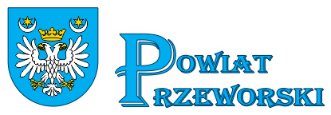 Powiat Przeworskiul. Jagiellońska 10,37-200 Przeworsktel. 16 648 70 09e-mail: starosta@powiatprzeworsk.plOPRACOWANIE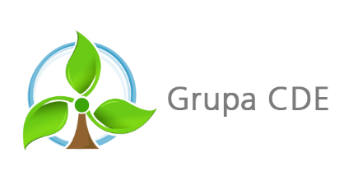 Grupa CDE Sp. z o.o. ul. Powstańców Śląskich 1 43-190 Mikołów tel: 32 326 78 16 e-mail: biuro@ekocde.plZESPÓŁ AUTORÓW Michał MroskowiakAnna OwsikowskaWojciech PłachetkaAleksandra SzlachtaJednostkaPodmioty wpisane do rejestru REGON na 10 tys. ludnościJednostki nowo zarejestrowane w rejestrze REGON na 10 tys. ludnościJednostki wykreślone z rejestru REGON na 10 tys. ludnościPodmioty na 10 tys. mieszkańców w wieku produkcyjnymOsoby fizyczne prowadzące działalność gospodarczą na 10 tys. ludnościPolska117599591959837Województwo podkarpackie85171391386633Powiat przeworski64360301042497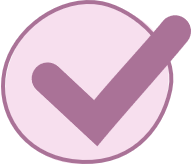 - Założenie potwierdziło się z rzeczywistością;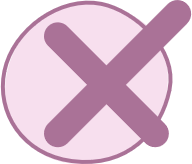 - Założenie nie potwierdziło się z rzeczywistością;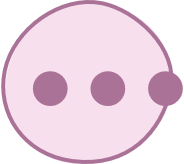 - Nie można potwierdzić założenia z uwagi na brak danych lub rodzaj założenia.Założenie podlegające ocenieOcena ewaluacyjnaKomentarzGOSPODARKA – MOCNE STRONYGOSPODARKA – MOCNE STRONYGOSPODARKA – MOCNE STRONYStosunkowo bliskie położenie względem międzynarodowego lotniska w Jasionce k. RzeszowaRosnąca liczba podmiotów gospodarczych prowadzących działalność w powiecie przeworskimDuży udział sektora prywatnego, małych i średnich przedsiębiorstw wśród ogółu rejestrowanych firmBliskość ważnych ciągów komunikacyjnych (droga krajowa nr 4 i magistrala kolejowa E-30)Stosunkowo bliskie położenie względem międzynarodowego lotniska w Jasionce k. RzeszowaDuże zasoby niewykorzystanej siły roboczejOstatnie dane GUS wskazują, że bezrobocie spada, co oznacza, że zasoby siły pracowniczej się wyczerpująKorzystne warunki do rozwoju produkcji ekologicznej żywnościStabilna i przychylna polityka władz samorządowych wspierająca rozwój przedsiębiorczości i tworzenia nowych miejsc pracyZasoby terenów o lokalizacji sprzyjającej lokowaniu inwestycjiDuże zasoby ziemi rolniczeGOSPODARKA – SŁABE STRONYGOSPODARKA – SŁABE STRONYGOSPODARKA – SŁABE STRONYStosunkowo niski poziom przedsiębiorczościBrak nowych inwestycji i kapitału – niski poziom atrakcyjności inwestycyjnejNiewystarczające uzbrojenie terenów dla celów inwestycyjnychNiewystarczająca promocja inwestycyjnaTereny o walorach przyrodniczych i krajobrazowych objęte ochroną prawnąNiewystarczająca ilość rozwojowych zakładów przemysłowychSłabo rozwinięta sieć Instytucji Otoczenia BiznesuBrak klastrów i grup producenckich (gron kooperacyjnych)Niedostosowanie kierunków kształcenia zawodowego do potrzeb rynku pracyNiewystarczająca baza kształcenia zawodowegoRozdrobnienie gospodarstw rolnych, dominacja gospodarstw nie wyspecjalizowanychBrak skutecznej promocji produktu lokalnego na rynku regionalnym i krajowymGOSPODARKA - SZANSEGOSPODARKA - SZANSEGOSPODARKA - SZANSEZakończenie inwestycji budowy Autostrady A4Rosnące zapotrzebowanie na zdrową żywność w Polsce i w Europie, co sprzyja rozwojowi rolnictwa ekologicznegoBudująca się marka Polski na rynku europejskim jako producenta wysokiej jakości produktów spożywczychWsparcie rozwoju działalność grup producenckichPopularyzacja agroturystyki i turystyki weekendowejRozwój informatyzacji i telekomunikacjiRozwój gospodarczy krajuMożliwość pozyskania środków finansowych z UEGOSPODARKA - ZAGROŻENIAGOSPODARKA - ZAGROŻENIAGOSPODARKA - ZAGROŻENIABrak stabilnej polityki państwa, częste zmiany przepisów prawnych, w tym podatkowychRosnące ubożenie społeczeństwaDane GUS wskazują, że spada liczba mieszkańców pobierających świadczenia socjalne, jak również rośnie średni dochód gospodarstw (poprzez spadające bezrobocie jak i na skutek krajowych programów socjalnych)Niekorzystna sytuacja ekonomiczna w rolnictwie – malejąca dochodowość produkcji rolnejBariery prowadzenia działalności gospodarczej (wzrost podatków, składek z tytułu ubezpieczeń społecznych)Wysoka atrakcyjność inwestycyjna Rzeszowskiego Obszaru FunkcjonalnegoZłożona procedura ubiegania się o środki w ramach programów operacyjnych 2014-2020Ograniczony rynek zbytu produktów rolnychInwazja sieci sklepów wielkopowierzchniowychZałożenie podlegające ocenieOcena ewaluacyjnaKomentarzINFRASTRUKTURA TECHNICZNA – MOCNE STRONYINFRASTRUKTURA TECHNICZNA – MOCNE STRONYINFRASTRUKTURA TECHNICZNA – MOCNE STRONYStosunkowo dobrze rozwinięta sieć wodociągów i kanalizacji (Gmina Jawornik Polski stanowi wyjątek)Czy można sprawdzić, jak rozwinęła się sieć w Jaworniku?Relatywnie dobrze rozwinięta sieć gazowa (Gmina Adamówka stanowi wyjątek)Czy można sprawdzić, jak rozwinęła się sieć w Gminie Adamówka?Dobrze rozwinięta sieć telekomunikacyjna i energetycznaDobrze rozwinięta sieć dróg powiatowychPrzeworsk jako ważny węzeł drogowy i kolejowyINFRASTRUKTURA TECHNICZNA – SŁABE STRONYINFRASTRUKTURA TECHNICZNA – SŁABE STRONYINFRASTRUKTURA TECHNICZNA – SŁABE STRONYBrak dostępu do autostrady A4 (do czasu jej oddania do użytku)Brak obwodnicy PrzeworskaNiezadawalający stan techniczny nawierzchni dróg, niewystarczająca nośność mostówNierównomierna gęstość sieci drogowej powiatuNiska przepustowość dróg, w tym DW 835Niezadowalający poziom bezpieczeństwa ruchu na głównych drogach, w szczególności DK 4 i DW 835Niska dostępność do komunikacji publicznej - słabo rozwinięta sieć autobusowaNiski poziom efektywności energetycznej obiektów użyteczności publicznej i mieszkaniowychSłabo rozwinięta gospodarka odpadamiINFRASTRUKTURA TECHNICZNA - SZANSEINFRASTRUKTURA TECHNICZNA - SZANSEINFRASTRUKTURA TECHNICZNA - SZANSEZakończenie budowy autostrady A4 i jej połączenie z siecią drogową powiatuRozwój gospodarczy krajuMożliwość pozyskania środków finansowych z UEMożliwość pozyskania środków krajowych (NFOŚ) na inwestycje pro – środowiskoweINFRASTRUKTURA TECHNICZNA - ZAGROŻENIAINFRASTRUKTURA TECHNICZNA - ZAGROŻENIAINFRASTRUKTURA TECHNICZNA - ZAGROŻENIARosnący poziomu zanieczyszczenia środowiskaWysoki poziomu hałasuWzrastająca ilość odpadów komunalnychTrzeba by zerknąć czy tak jest w BDL – wytworzone odpady na głowę mieszkańca czy coś podobnegoZmiana klimatu i wzrost zagrożenia klęskami żywiołowymiRosnące zapotrzebowanie na energię elektrycznąRosnące natężenie ruchu drogowegoCzy można sprawdzić, jak rozwinęła się sieć w Jaworniku?Założenie podlegające ocenieOcena ewaluacyjnaKomentarzTURYSTYKA – MOCNE STRONYTURYSTYKA – MOCNE STRONYTURYSTYKA – MOCNE STRONYKolejka wąskotorowa „Pogórzanin” Przeworsk-Jawornik Polski-Dynów wraz z licznymi atrakcjami wzdłuż jej trasyLiczne zabytki o charakterze religijnym i świeckim, wiele zabytkowych obiektów architektonicznych (kościoły parafialne, cmentarze, kapliczki oraz pozostałości zespołów dworskich)Niski poziom zanieczyszczenia środowiska naturalnego i degradacji przyrodniczej - otoczenie sprzyjające praktykowaniu różnych form wypoczynkuBogactwo naturalne w postaci: fauny i flory, lasów, cieków i zbiorników wodnychTereny o walorach przyrodniczych i krajobrazowych objęte ochroną prawnąWarunki naturalne dające możliwość organizowania popularnych form wypoczynku, w tym rowerowej, pieszej i konnej oraz narciarstwa biegowegoIstniejące przyrodniczo – edukacyjno – turystyczne trasy rowerowe, szlaki turystyczne, NORDIC WALKING PARK PODKARPACIE CENTRUM (NWPPC)Brak dużych zakładów zagrażających jakości środowiska naturalnegoAktywna działalność organizacji nonprofit w obszarze kultury, sportu, produktu lokalnego, przyczyniająca się do rozwoju turystykiDobrze rozwinięta sieć domów kultury i bibliotek publicznych, aktywnie działające OSPSzeroki wachlarz imprez kulturalnychWzrastająca świadomość ekologiczna ludnościDuże zainteresowanie agroturystyką i turystyką weekendową, w tym aktywną turystykąBliskość Rzeszowa o populacji ponad 180 tys. osób – potencjalnych korzystających z atrakcji turystycznych powiatu, głownie w ramach turystyki weekendowejWzrost zainteresowania produktami lokalnymi w regionie, kraju i za granicąPodejmowanie/rozwijanie współpracy między JST – możliwość realizacji projektów w partnerstwieRozwój gospodarczy krajuMożliwość pozyskania środków finansowych z UEMożliwość zaangażowania się inwestorów prywatnych oraz sponsorówTURYSTYKA – SŁABE STRONYTURYSTYKA – SŁABE STRONYTURYSTYKA – SŁABE STRONYBrak atrakcyjnej oferty pobytowej dla turystówNiewystarczająca promocja i informacja turystyczna, brak wspólnej ponadlokalnej promocji produktów turystycznychNiewystarczająca promocja imprez kulturalnych i okolicznościowychSłabo wykorzystane produkty turystyczne powiatuNiewystarczająca infrastruktura turystyczna, słabo rozwinięta baza noclegowaMała ilość obiektów rekreacyjnosportowychNiedostateczny stan techniczny obiektów zabytkowychTURYSTYKA - SZANSETURYSTYKA - SZANSETURYSTYKA - SZANSEWzrastająca świadomość ekologiczna ludnościDuże zainteresowanie agroturystyką i turystyką weekendową, w tym aktywną turystykąBliskość Rzeszowa o populacji ponad 180 tys. osób – potencjalnych korzystających z atrakcji turystycznych powiatu, głownie w ramach turystyki weekendowejWzrost zainteresowania produktami lokalnymi w regionie, kraju i za granicąPodejmowanie/rozwijanie współpracy między JST – możliwość realizacji projektów w partnerstwieRozwój gospodarczy krajuMożliwość pozyskania środków finansowych z UEMożliwość zaangażowania się inwestorów prywatnych oraz sponsorówTURYSTYKA - ZAGROŻENIATURYSTYKA - ZAGROŻENIATURYSTYKA - ZAGROŻENIABrak tradycji wykorzystania istniejących walorów turystycznokrajobrazowychNiedofinansowanie infrastruktury turystycznej, rekreacyjnej i sportowej wynikająca z polityki PaństwaMarginalizacja społeczno – gospodarcza i kulturalna regionuNasilenie problemów społecznych skutkujące biernością części społeczeństwaZałożenie podlegające ocenieOcena ewaluacyjnaKomentarzKAPITAŁ LUDZKI – MOCNE STRONYKAPITAŁ LUDZKI – MOCNE STRONYKAPITAŁ LUDZKI – MOCNE STRONYRelatywnie korzystna struktura wiekowa mieszkańców - dodatni przyrost naturalny, wysoki odsetek mieszkańców w wieku produkcyjnym i przedprodukcyjnymWg. danych GUS, przyrost naturalny oscyluje w granicach zera, jednakże mocno negatywne saldo migracji przyczynia się do postępującego wzrostu liczby mieszkańców w wieku poprodukcyjnym. Szpital Powiatowy w PrzeworskuRównomiernie rozmieszczona sieć ośrodków zdrowia świadczących podstawową opiekę zdrowotnąDobrze rozwinięta sieć placówek edukacji szkolnejSprawnie działający system pomocy społecznej zapewniający wsparcie osobom i rodzinom pozostającym w trudnej sytuacji życiowejDobrze rozwinięta infrastruktura społeczno-kulturalna – sieć bibliotek gminnych i wiejskich ośrodków kultury, koła gospodyń wiejskich i inne organizacje kultywujące tradycję lokalną - chóry, kapele, zespoły pieśni i tańcaDobrze rozwinięta sieć klubów sportowychKAPITAŁ LUDZKI – SŁABE STRONYKAPITAŁ LUDZKI – SŁABE STRONYKAPITAŁ LUDZKI – SŁABE STRONYUjemne saldo migracji, odpływ ludności aktywnej zawodowo za granicę i do większych miast w Polsce, w tym do RzeszowaWysoka stopa bezrobocia (zwłaszcza wśród ludzi młodych), w tym duży odsetek osób długotrwale bezrobotnych, bez prawa do zasiłkuWg. danych GUS, liczba osób bezrobotnych spadła Ukryte bezrobocie na wsiw ostatnich latach o prawie 1/3, jak również dynamicznie rośnie liczba nowych działalności gospodarczych otwieranych na terenie powiatu.Małe możliwości zatrudnienia, brak ofert pracy na rynkuRelatywnie niski poziom dochodów ludnościWg. danych GUS, liczba osób bezrobotnych spadła Relatywnie niski poziom wykształcenia mieszkańcóww ostatnich latach o prawie 1/3, jak również dynamicznie rośnie liczba nowych działalności gospodarczych otwieranych na terenie powiatuNiewystarczająca liczba miejsc w przedszkolachOferta edukacyjna na poziomie szkoły podstawowej i gimnazjum wymagająca doskonaleniaJak wskazują dane GUS, liczba studentów szkół wyższych wzrosła od 2014 o prawie 75%Kierunki kształcenia w szkolnictwie zawodowym niedostosowane do potrzeb rynku pracyNiewystarczający dostęp do specjalistycznych usług medycznychMalejący odsetek osób młodych uprawiających sportNiewystarczająca infrastruktura rekreacyjno – sportowaKAPITAŁ LUDZKI - SZANSEKAPITAŁ LUDZKI - SZANSEKAPITAŁ LUDZKI - SZANSERozwijanie współpracy pomiędzy JST i ich jednostkami a organizacjami pozarządowymi w obszarze polityki społecznejRozwój gospodarczy krajuKAPITAŁ LUDZKI - SZANSEMożliwość pozyskania środków finansowych z UEMożliwość zaangażowania się inwestorów prywatnych (usługi medyczne)KAPITAŁ LUDZKI - ZAGROŻENIAKAPITAŁ LUDZKI - ZAGROŻENIAKAPITAŁ LUDZKI - ZAGROŻENIARosnąca pozycja Rzeszowa jako celu migracji młodych ludziPostępujący proces zwolnień z istniejących zakładów pracyKAPITAŁ LUDZKI - ZAGROŻENIASpadek rentowności produkcji rolnej, ograniczenie rynków zbytuNasilenie się patologii społecznychWg. danych GUS, liczba osób bezrobotnych spadła Pogorszenie się warunków bytowych osób o najniższym poziomie dochodóww ostatnich latach o prawie 1/3, jak również dynamicznie rośnie liczba nowych działalności gospodarczych otwieranych na terenie powiatu.Obszar priorytetowyKwota wydatkówOś priorytetowa 1 - Rozwój gospodarki i przedsiębiorczości,124 059 154,05 złOś priorytetowa 2 - Rozwój infrastruktury technicznej i poprawa efektywności energetycznej56 644 632,67 złOś Priorytetowa 3 - Wykorzystanie i wzmocnienie potencjału turystycznego2 065 080,96 złOś Priorytetowa 4 - Rozwój kapitału ludzkiego i poprawa warunków życia mieszkańców78 764 726,63 złSUMA261 533 594,31 złL.p.ZadanieJednostka odpowiedzialnaRok realizacjiKosztWartość dofinansowaniaOś priorytetowa Strategii1Remont drogi powiatowej Nr P 1 604 R Żurawiczki - Zarzecze w km 0+900 - 1+700 oraz w km 2+960 - 4+560Powiatowy Zarząd Dróg w Przeworsku2014646 907,48 zł420 000,00 złRozwój infrastruktury technicznej 
i poprawa efektywności energetycznej2Remont dróg Powiatowych Nr P 2406 R Kańczuga – Krzeczowice w km 0+300 – 0+970; 2+450 – 4+080 i P 1608 R Dojazd kolejowy do stacji PKP w Krzeczowicach w km 0+510 – 0+860Powiatowy Zarząd Dróg w Przeworsku2014475 499,62 zł475 499,62 złRozwój infrastruktury technicznej 
i poprawa efektywności energetycznej3Remont drogi P1 580 R Gorliczyna – Wólka PełkińskaPowiatowy Zarząd Dróg w Przeworsku20141 097 971,10 złRozwój infrastruktury technicznej 
i poprawa efektywności energetycznej4Remont drogi P1 609 R Sietesz – SiedleczkaPowiatowy Zarząd Dróg w Przeworsku2014103 091,65 zł100 000,00 złRozwój infrastruktury technicznej 
i poprawa efektywności energetycznej5Remont drogi P1 420 R Jawornik Polski – DylągówkaPowiatowy Zarząd Dróg w Przeworsku2014120 251,00 zł57 720,00 złRozwój infrastruktury technicznej 
i poprawa efektywności energetycznej6Remonty i budowa chodnikówPowiatowy Zarząd Dróg w Przeworsku20142 508 158,00 zł2 118 943,00 złRozwój infrastruktury technicznej 
i poprawa efektywności energetycznej7Termomodernizacja budynków użyteczności publicznej w powiecie przeworskimPowiat Przeworski20141 573 137,54 zł1 073 345,74 złRozwój infrastruktury technicznej 
i poprawa efektywności energetycznej8Kompleksowa termomodernizacja budynków szpitala SP ZOZ 
w PrzeworskuSamodzielny Publiczny Zakład Opieki zdrowotnej w Przeworsku20141 543 824,76 zł1 207 708,55 złRozwój infrastruktury technicznej 
i poprawa efektywności energetycznej9Nadbudowa i przebudowa Bloku Operacyjnego oraz OAiIT w SP ZOZ 
w PrzeworskuSamodzielny Publiczny Zakład Opieki zdrowotnej w Przeworsku20149 606 855,38 zł4 939 263,12 złRozwój kapitału ludzkiego i poprawa warunków życia mieszkańców10Zintegrowany Rozwój Przeworsko - Dynowskiego Obszaru WsparciaPowiat Przeworski2014-20151 373 755,33 zł1 236 379,79 złRozwój infrastruktury technicznej 
i poprawa efektywności energetycznej11Przebudowa drogi powiatowej Kańczuga - JarosławPowiatowy Zarząd Dróg w Przeworsku20151 037 498,00 zł871 524,00 złRozwój infrastruktury technicznej 
i poprawa efektywności energetycznej12Przebudowa drogi powiatowej Białoboki - Ostrów - MikulicePowiatowy Zarząd Dróg w Przeworsku2015876 596,70 zł866 596,70 złRozwój infrastruktury technicznej 
i poprawa efektywności energetycznej13Remont drogi powiatowej Gniewczyna Łańcucka – GrodziskoPowiatowy Zarząd Dróg w Przeworsku2015215 493,05 zł215 493,05 złRozwój infrastruktury technicznej 
i poprawa efektywności energetycznej14Remont drogi powiatowej Manasterz – Czerwona WolaPowiatowy Zarząd Dróg w Przeworsku2015310 534,53 zł310 534,53 złRozwój infrastruktury technicznej 
i poprawa efektywności energetycznej15Remont drogi powiatowej Sietesz – ChodakówkaPowiatowy Zarząd Dróg w Przeworsku2015158 999,23 zł158 999,23 złRozwój infrastruktury technicznej 
i poprawa efektywności energetycznej16Remont dróg powiatowych wraz z chodnikami ulica Chruściela i ulica Pod Chałupkami w PrzeworskuPowiatowy Zarząd Dróg w Przeworsku20151 196 173,81 zł1 196 173,81 złRozwój infrastruktury technicznej 
i poprawa efektywności energetycznej17Remont drogi powiatowej ulica Dynowska w PrzeworskuPowiatowy Zarząd Dróg w Przeworsku2015344 400,00 zł344 400,00 złRozwój infrastruktury technicznej 
i poprawa efektywności energetycznej18Remont chodnika - droga Sietesz – Siedleczka. Chodnik w m. SieteszPowiatowy Zarząd Dróg w Przeworsku201576 649,42 zł76 649,42 złRozwój infrastruktury technicznej 
i poprawa efektywności energetycznej19Remont chodnika - droga ul. NiepodległościPowiatowy Zarząd Dróg w Przeworsku201561 122,43 zł15 000,00 złRozwój infrastruktury technicznej 
i poprawa efektywności energetycznej20Remont chodnika - Droga Adamówka - CewkówPowiatowy Zarząd Dróg w Przeworsku201513 209,20 zł7 150,00 złRozwój infrastruktury technicznej 
i poprawa efektywności energetycznej21Remont chodnika - Droga Przeworsk - ZarzeczePowiatowy Zarząd Dróg w Przeworsku201553 120,50 zł40 222,00 złRozwój infrastruktury technicznej 
i poprawa efektywności energetycznej22Remont chodnika - Droga Maćkówka - ŻurawiczkiPowiatowy Zarząd Dróg w Przeworsku201553 096,73 zł30 000,00 złRozwój infrastruktury technicznej 
i poprawa efektywności energetycznej23Remont chodnika - Droga Gorliczyna - Wólka PełkińskaPowiatowy Zarząd Dróg w Przeworsku201574 778,24 zł52 000,00 złRozwój infrastruktury technicznej 
i poprawa efektywności energetycznej24Kompleksowa informatyzacja SP ZOZ w Przeworsku jako element Podkarpackiego Systemu Informacji Medycznej (PSIM)Samodzielny Publiczny Zakład Opieki zdrowotnej w Przeworsku20153 904 313,83 zł3 617 821,75 złRozwój kapitału ludzkiego i poprawa warunków życia mieszkańców25Program Wyrównywania Różnic Między Regionami IISamodzielny Publiczny Zakład Opieki zdrowotnej w Przeworsku2015121 069,85 zł72 641,90 złRozwój kapitału ludzkiego i poprawa warunków życia mieszkańców26Przebudowa drogi powiatowej Gorliczyna – Wólka PełkińskaPowiatowy Zarząd Dróg w Przeworsku20161 529 791,21 zł1 345 497,27 złRozwój infrastruktury technicznej 
i poprawa efektywności energetycznej27Przebudowa mostów na rzece Mleczka w m. UrzejowicePowiatowy Zarząd Dróg w Przeworsku20162 298 635,54 zł1 077 173,00 złRozwój infrastruktury technicznej 
i poprawa efektywności energetycznej28i m. Żurawiczki w ciągu drogi powiatowej Urzejowice – Krzeczowice – SiennówPowiatowy Zarząd Dróg w Przeworsku2 298 635,54 zł1 077 173,00 złRozwój infrastruktury technicznej 
i poprawa efektywności energetycznej29Remont drogi powiatowej Pantalowice – RączynaPowiatowy Zarząd Dróg w Przeworsku2016226 663,60 zł220 000,00 złRozwój infrastruktury technicznej 
i poprawa efektywności energetycznej30Remont drogi powiatowej Piskorowice – Pigany – SieniawaPowiatowy Zarząd Dróg w Przeworsku2016585 103,00 zł480 090,00 złRozwój infrastruktury technicznej 
i poprawa efektywności energetycznej31Remont drogi powiatowej Urzejowice – Krzeczowice – SiennówPowiatowy Zarząd Dróg w Przeworsku2016259 392,98 zł240 000,00 złRozwój infrastruktury technicznej 
i poprawa efektywności energetycznej32Remont drogi powiatowej Pełnatycze – RożniatówPowiatowy Zarząd Dróg w Przeworsku2016157 824,92 zł147 000,00 złRozwój infrastruktury technicznej 
i poprawa efektywności energetycznej33Remont drogi powiatowej Zagórze – Hucisko JawornickiePowiatowy Zarząd Dróg w Przeworsku2016304 016,95 zł250 000,00 złRozwój infrastruktury technicznej 
i poprawa efektywności energetycznej34Przebudowa mostu przez rz. Łęg Jawornicki w m. Widaczów w ciągu drogi powiatowej Widaczów – Świebodna – PruchnikPowiatowy Zarząd Dróg w Przeworsku2016164038,13100 000,00 złRozwój infrastruktury technicznej 
i poprawa efektywności energetycznej35Remont drogi powiatowej PantalowicePowiatowy Zarząd Dróg w Przeworsku201666 150,54 zł30 000,00 złRozwój infrastruktury technicznej 
i poprawa efektywności energetycznej36Remont mostów w ciągu drogi powiatowej Siedleczka - Pantalowice w m. SiedleczkaPowiatowy Zarząd Dróg w Przeworsku2016145 762,38 zł145 762,38 złRozwój infrastruktury technicznej 
i poprawa efektywności energetycznej37przebudowa drogi powiatowej Przeworsk – Ujezna – Pełkinie 
w rejonie nowego wiaduktu kolejowegoPowiatowy Zarząd Dróg w Przeworsku2016120 006,00 zł60 000,00 złRozwój infrastruktury technicznej 
i poprawa efektywności energetycznej38Remont drogi powiatowej Majdan Sieniawski – PawłowaPowiatowy Zarząd Dróg w Przeworsku201652 000,00 zł10 000,00 złRozwój infrastruktury technicznej 
i poprawa efektywności energetycznej39Budowa chodnika w ciągu drogi powiatowej ul. Jana Pawła II oraz Piskorowice – Pigany – Sieniawa 
(I etap)Powiatowy Zarząd Dróg w Przeworsku2016206 185,44 zł206 185,44 złRozwój infrastruktury technicznej 
i poprawa efektywności energetycznej40Przebudowa przepustu oraz budowa chodnika w ciągu drogi powiatowej Urzejowice – Krzeczowice – Siennów (I etap).Powiatowy Zarząd Dróg w Przeworsku2016197 748,27 zł75 000,00 złRozwój infrastruktury technicznej 
i poprawa efektywności energetycznej41Remont drogi powiatowej Urzejowice – Krzeczowice – Siennów w m. Bóbrka KańczuckaPowiatowy Zarząd Dróg w Przeworsku201668 000,00 zł25 000,00 złRozwój infrastruktury technicznej 
i poprawa efektywności energetycznej42Budowa chodnika w m. Sietesz
i Siedleczka w ciągu drogi powiatowejPowiatowy Zarząd Dróg w Przeworsku201678 500,00 zł50 000,00 złRozwój infrastruktury technicznej 
i poprawa efektywności energetycznej43Budowa chodników w Gminie ZarzeczePowiatowy Zarząd Dróg w Przeworsku2016560 150,00 zł399 000,00 złRozwój infrastruktury technicznej 
i poprawa efektywności energetycznej44Budowa chodników w Gminie Jawornik PolskiPowiatowy Zarząd Dróg w Przeworsku201650 000,00 zł25 000,00 złRozwój infrastruktury technicznej 
i poprawa efektywności energetycznej45Budowa chodników w Mieście PrzeworskPowiatowy Zarząd Dróg w Przeworsku201640 000,00 zł40 000,00 złRozwój infrastruktury technicznej 
i poprawa efektywności energetycznej46Podkarpacki System Informacji Przestrzennej (PSIP)Powiat Przeworski20169 200 000,00 zł8 965 000,00 złRozwój gospodarki i przedsiębiorczości47Remont więźby dachowej i pokrycia dachu budynku stacji w DynowiePowiat Przeworski201690 000,00 zł45 000,00 złWykorzystanie i wzmocnienie potencjału turystycznego48Głęboka modernizacja energetyczna budynku Pałacu Lubomirskich 
w Przeworsku oraz budowa farmy fotowoltaicznejMuzeum w Przeworsku. Zespół pałacowo-parkowy2016810 665,52 zł611 665,52 złWykorzystanie i wzmocnienie potencjału turystycznego49Przebudowa drogi powiatowej Kolonia Polska (granica powiatu) - AdamówkaPowiatowy Zarząd Dróg w Przeworsku2017554 116,41 zł326 563,00 złRozwój infrastruktury technicznej 
i poprawa efektywności energetycznej50Przebudowa drogi powiatowej Majdan Sieniawski - Szegdy - granica powiatuPowiatowy Zarząd Dróg w Przeworsku2017683 947,82 zł101 094,82 złRozwój infrastruktury technicznej 
i poprawa efektywności energetycznej51Remont drogi powiatowej Majdan Sieniawski – NowinyPowiatowy Zarząd Dróg w Przeworsku2017399 777,06 zł398 000,00 złRozwój infrastruktury technicznej 
i poprawa efektywności energetycznej52Remont drogi powiatowej Sieniawa – CzercePowiatowy Zarząd Dróg w Przeworsku2017440 825,00 zł159 000,00 złRozwój infrastruktury technicznej 
i poprawa efektywności energetycznej53Remont drogi powiatowej Kańczuga – JarosławPowiatowy Zarząd Dróg w Przeworsku2017767 903,76 zł609 000,00 złRozwój infrastruktury technicznej 
i poprawa efektywności energetycznej54Remont drogi powiatowej Sietesz – SiedleczkaPowiatowy Zarząd Dróg w Przeworsku2017398 488,54 zł398 488,54 złRozwój infrastruktury technicznej 
i poprawa efektywności energetycznej55Budowa chodnika wraz 
z wykonaniem krytego rowu przy drodze Rozbórz–Mirocin–Ożańsk 
w m. MirocinPowiatowy Zarząd Dróg w Przeworsku2017132 000,00 zł50 000,00 złRozwój infrastruktury technicznej 
i poprawa efektywności energetycznej56Budowa chodnika wraz z wykonaniem krytego rowu przy drodze Grzęska – Świętoniowa 
w m. GrzęskaPowiatowy Zarząd Dróg w Przeworsku2017108 400,00 zł42 000,00 złRozwój infrastruktury technicznej 
i poprawa efektywności energetycznej57Budowa chodnika wraz z wykonaniem krytego rowu przy drodze Nowosielce p/wieś 
w m. NowosielcePowiatowy Zarząd Dróg w Przeworsku2017100 527,00 zł40 027,00 złRozwój infrastruktury technicznej 
i poprawa efektywności energetycznej58Budowa chodnika wraz z wykonaniem krytego rowu przy drodze Hadle Szklarskie – Tarnawka w m. Hadle SzklarskiePowiatowy Zarząd Dróg w Przeworsku201798 423,25 zł55 000,00 złRozwój infrastruktury technicznej 
i poprawa efektywności energetycznej59Budowa chodnika przy drodze Kańczuga – Jarosław w m. RożniatówPowiatowy Zarząd Dróg w Przeworsku201777 116,33 zł56 000,00 złRozwój infrastruktury technicznej 
i poprawa efektywności energetycznej60Budowa chodnika wraz z wykonaniem krytego rowu oraz wykonaniem ogrodzenia przy drodze Zarzecze – Żurawiczki w m. ZarzeczePowiatowy Zarząd Dróg w Przeworsku201725 907,75 zł20 000,00 złRozwój infrastruktury technicznej 
i poprawa efektywności energetycznej61Krzeczowice – Siennów i Rożniatów – Siennów w m. SiennówPowiatowy Zarząd Dróg w Przeworsku201773 453,42 zł56 000,00 złRozwój infrastruktury technicznej 
i poprawa efektywności energetycznej62Budowa chodnika wraz z wykonaniem krytego rowu przy drodze Przeworsk – Zarzecze w m. ZalesiePowiatowy Zarząd Dróg w Przeworsku201754 423,92 zł30 000,00 złRozwój infrastruktury technicznej 
i poprawa efektywności energetycznej63Budowa chodnika przy drodze Siedleczka – Pantalowice 
w m. PantalowicePowiatowy Zarząd Dróg w Przeworsku201720 016,81 zł10 000,00 złRozwój infrastruktury technicznej 
i poprawa efektywności energetycznej64Głęboka modernizacja energetyczna budynków użyteczności publicznej w powiecie przeworskimPowiat Przeworski20171 996 743,61 zł1 485 992,50 złRozwój infrastruktury technicznej 
i poprawa efektywności energetycznej65Remont dachu na budynku stacji kolei przewozowej Przeworsk - Dynów w miejscowości Jawornik Polski - PrzedmieściePowiat Przeworski201752 000,00 zł52 000,00 złWykorzystanie i wzmocnienie potencjału turystycznego66Remont drogi powiatowej 
Nr P1 574 R Sieniawa – GorzycePowiatowy Zarząd Dróg w Przeworsku2018269 090,95 zł242 181,00 złRozwój infrastruktury technicznej 
i poprawa efektywności energetycznej67Remont drogi powiatowej 
Nr P1 555 R Dobra – CewkówPowiatowy Zarząd Dróg w Przeworsku2018284 550,60 zł242 275,00 złRozwój infrastruktury technicznej 
i poprawa efektywności energetycznej68Remont drogi powiatowej 
Nr P1 581 R Nowosielce p./ wieśPowiatowy Zarząd Dróg w Przeworsku2018242 789,70 zł171 394,00 złRozwój infrastruktury technicznej 
i poprawa efektywności energetycznej69Remont chodnika w ciągu drogi powiatowej Nr P1 623 R Siedleczka – PantalowicePowiatowy Zarząd Dróg w Przeworsku2018237 892,68 zł170 000,00 złRozwój infrastruktury technicznej 
i poprawa efektywności energetycznej70Remont drogi powiatowej 
Nr P 1 616 R ul. Kolejowa w KańczudzePowiatowy Zarząd Dróg w Przeworsku201891 250,63 zł51 250,63 złRozwój infrastruktury technicznej 
i poprawa efektywności energetycznej71Gmina Jawornik Polski Remont drogi Nr P1 420 R Jawornik Polski – DylągówkaPowiatowy Zarząd Dróg w Przeworsku2018248 139,73 zł125 000,00 złRozwój infrastruktury technicznej 
i poprawa efektywności energetycznej72Remont drogi Nr P1 627 R Jawornik Polski – Jawornik PrzedmieściePowiatowy Zarząd Dróg w Przeworsku201877 122,85 zł20 975,00 złRozwój infrastruktury technicznej 
i poprawa efektywności energetycznej73Gmina Tryńcza: Remont drogi
 Nr P1 574 R Sieniawa - GorzycePowiatowy Zarząd Dróg w Przeworsku2018435 976,27 zł203 000,00 złRozwój infrastruktury technicznej 
i poprawa efektywności energetycznej74Miasto Przeworsk Remont drogi 
Nr P1 592 R ul. Misiągiewicza 
w PrzeworskuPowiatowy Zarząd Dróg w Przeworsku2018397 528,66 zł178 344,00 złRozwój infrastruktury technicznej 
i poprawa efektywności energetycznej75Miasto i Gmina Sieniawa Remont drogi Nr P1 579 R Manasterz – Czerwona WolaPowiatowy Zarząd Dróg w Przeworsku2018484 006,43 zł250 000,00 złRozwój infrastruktury technicznej 
i poprawa efektywności energetycznej76Gmina Adamówka Remont drogi 
Nr P1 552 R Majdan - NowinyPowiatowy Zarząd Dróg w Przeworsku2018112 727,54 zł56 363,00 złRozwój infrastruktury technicznej 
i poprawa efektywności energetycznej77Gmina Zarzecze Budowa chodnika przy drodze Rożniatów – SiennówPowiatowy Zarząd Dróg w Przeworsku201867 315,69 zł32 000,00 złRozwój infrastruktury technicznej 
i poprawa efektywności energetycznej78Budowa chodnika przy drodze Maćkówka – ŻurawiczkiPowiatowy Zarząd Dróg w Przeworsku2018258 650,52 zł160 914,00 złRozwój infrastruktury technicznej 
i poprawa efektywności energetycznej79Budowa chodnika przy drodze Kisielów – Cieszacin MałyPowiatowy Zarząd Dróg w Przeworsku2018155 151,34 zł66 000,00 złRozwój infrastruktury technicznej 
i poprawa efektywności energetycznej80Gmina Gać Budowa chodnika przy drodze Białoboki - Ostrów – Mikulice w m. OstrówPowiatowy Zarząd Dróg w Przeworsku2018526 176,25 zł263 090,00 złRozwój infrastruktury technicznej 
i poprawa efektywności energetycznej81Gmina Przeworsk Budowa chodnika przy drodze Nr P1 605 R Urzejowice – Krzeczowice – Siennów 
w m. UrzejowicePowiatowy Zarząd Dróg w Przeworsku2018135 323,41 zł67 662,00 złRozwój infrastruktury technicznej 
i poprawa efektywności energetycznej82Budowa chodnika przy drodze Nowosielce p/ wieś w m. NowosielcePowiatowy Zarząd Dróg w Przeworsku2018344 462,90 zł152 930,00 złRozwój infrastruktury technicznej 
i poprawa efektywności energetycznej83Miasto i Gmina Kańczuga Budowa chodnika przy drodze Nr P1 632 R Pantalowice - Rączyna w m. RączynaPowiatowy Zarząd Dróg w Przeworsku2018263 509,96 zł125 450,00 złRozwój infrastruktury technicznej 
i poprawa efektywności energetycznej84Budowa chodnika przy drodze Nr P1 622 R Siedleczka - Pantalowice 
w m. PantalowicePowiatowy Zarząd Dróg w Przeworsku2018162 226,55 zł87 676,55 złRozwój infrastruktury technicznej 
i poprawa efektywności energetycznej85Poprawa jakości diagnostyki obrazowej i endoskopowej oraz leczenia operacyjnego i intensywnej opieki medycznej w SP ZOZ 
w PrzeworskuSamodzielny Publiczny Zakład Opieki Zdrowotnej w Przeworsku20187 858 798,34 zł6 654 691,06 złRozwój kapitału ludzkiego i poprawa warunków życia mieszkańców86Termomodernizacja Pałacu Lubomirskich w Przeworsku 
w ramach RPO WP 2014-2020 działanie 3.2 Modernizacja energetyczna budynkówMuzeum w Przeworsku. Zespół pałacowo-parkowy2018779 547,23 zł480 141,87 złWykorzystanie i wzmocnienie potencjału turystycznego87Izolacja fundamentów przy budynku Oficyny i remont dachu w Zespole Pałacowo-ParkowymMuzeum w Przeworsku. Zespół pałacowo-parkowy201840 000,00 zł20 000,00 złWykorzystanie i wzmocnienie potencjału turystycznego88Poprawa jakości diagnostyki obrazowej i endoskopowej oraz leczenia operacyjnego i intensywnej opieki medycznej w SP ZOZ w PrzeworskuSamodzielny Publiczny Zakład Opieki Zdrowotnej w Przeworsku20187 858 798,34 zł6 654 691,06 złRozwój kapitału ludzkiego i poprawa warunków życia mieszkańców89Cyfryzacja materiałów zasobu geodezyjnego i kartograficznego 
w powiecie przeworskimPowiat Przeworski2019234 318,00 zł-   złWykorzystanie i wzmocnienie potencjału turystycznego90Rewitalizacja Zespołu Pałacowo-Parkowego tj. remont konserwatorski elewacji Pałacu Lubomirskich etap IIMuzeum w Przeworsku. Zespół pałacowo-parkowy201958 550,21 zł-   złWykorzystanie i wzmocnienie potencjału turystycznego91Przebudowa dróg nr P 1 578 R Jagiełła przez wieś i nr P 1 580 R Gorliczyna – Wólka PełkińskaPowiatowy Zarząd Dróg w Przeworsku20191 364 751,52 zł1 180 470,00 złRozwój infrastruktury technicznej 
i poprawa efektywności energetycznej92Przebudowa dróg powiatowych 
nr P 1 603 R Maćkówka –Żurawiczki, nr P 1 604 R Żurawiczki – ZarzeczePowiatowy Zarząd Dróg w Przeworsku20194 600 241,75 zł4 018 799,00 złRozwój infrastruktury technicznej 
i poprawa efektywności energetycznej93Gmina Przeworsk: Budowa chodników w ciągu drogi powiatowej w m. Mirocin, Rozbórz, Grzęska, NowosielcePowiatowy Zarząd Dróg w Przeworsku2019613 248,11 zł306 624,00 złRozwój infrastruktury technicznej 
i poprawa efektywności energetycznej94Gmina Jawornik Polski: Budowa chodnika dla pieszych w pasie drogi powiatowej Nr P 1 627 R Jawornik Polski - Jawornik PrzedmieściePowiatowy Zarząd Dróg w Przeworsku2019112 274,44 zł106 657,00 złRozwój infrastruktury technicznej 
i poprawa efektywności energetycznej95Miasto i Gmina Kańczuga: Budowa chodnika w ciągu drogi powiatowej nr P 1609R Sietesz - SiedleczkaPowiatowy Zarząd Dróg w Przeworsku2019164 152,09 zł75 683,00 złRozwój infrastruktury technicznej 
i poprawa efektywności energetycznej96Miasto i Gmina Kańczuga: Budowa chodnika w ciągu drogi powiatowej nr P 2406R Kańczuga -Żuklin - KrzeczowicePowiatowy Zarząd Dróg w Przeworsku201992 763,89 zł36 677,00 złRozwój infrastruktury technicznej 
i poprawa efektywności energetycznej97Miasto i Gmina Sieniawa: Budowa chodnika w ciągu drogi powiatowej Nr P 1568R  ul. KościelnaPowiatowy Zarząd Dróg w Przeworsku2019247 409,79 zł123 705,30 złRozwój infrastruktury technicznej 
i poprawa efektywności energetycznej98Miasto i Gmina Sieniawa: Budowa chodnika w ciągu drogi powiatowej Nr P 1574R  ul. Kościuszki 
w SieniawiePowiatowy Zarząd Dróg w Przeworsku2019281 634,72 zł119 781,78 złRozwój infrastruktury technicznej 
i poprawa efektywności energetycznej99Gmina Zarzecze: Budowa chodników w ciągu dróg powiatowych
 m. Kisielów, Maćkówka, Siennów, Zalesie, ZarzeczePowiatowy Zarząd Dróg w Przeworsku2019323 704,94 zł161 852,00 złRozwój infrastruktury technicznej 
i poprawa efektywności energetycznej100Miasto i Gmina Sieniawa: Przebudowa drogi powiatowej 
Nr P1555 R Cewków – DobraPowiatowy Zarząd Dróg w Przeworsku2019453 632,93 zł350 000,00 złRozwój infrastruktury technicznej 
i poprawa efektywności energetycznej101Miasto i Gmina Sieniawa: Remont drogi powiatowej Nr P 1 573 R Droga przez wieś LeżachówPowiatowy Zarząd Dróg w Przeworsku201975 729,39 zł33 931,00 złRozwój infrastruktury technicznej 
i poprawa efektywności energetycznej102Miasto Przeworsk: Przebudowa drogi powiatowej Gorliczyna – PrzeworskPowiatowy Zarząd Dróg w Przeworsku201944 815,54 zł29 481,03 złRozwój infrastruktury technicznej 
i poprawa efektywności energetycznej103Gmina Tryńcza: Przebudowa dróg powiatowych i budowa chodników na terenie Gminy TryńczaPowiatowy Zarząd Dróg w Przeworsku20191 302 166,63 zł651 082,63 złRozwój infrastruktury technicznej 
i poprawa efektywności energetycznej104Muzeum w Przeworsku - III etap prac konserwatorskich przy elewacji PałacuMuzeum w Przeworsku. Zespół pałacowo-parkowy2020160 000,00 zł60 000,00 złRozwój infrastruktury technicznej 
i poprawa efektywności energetycznej105Przebudowa drogi powiatowej Nr 
P 1592R Przeworsk – Ujezna – Pełkinie Nr P 1593R Rozbórz-Mirocin-OżańskPowiatowy Zarząd Dróg w Przeworsku20206 998 422,00 zł5 011 497,90 złRozwój infrastruktury technicznej 
i poprawa efektywności energetycznej106Przebudowa drogi powiatowej Nr 
P 1607R Białoboki – Ostrów – MikulicePowiatowy Zarząd Dróg w Przeworsku20205 036 340,65 zł3 921 177,00 złRozwój infrastruktury technicznej 
i poprawa efektywności energetycznej107Remont drogi powiatowej Nr P 1630 Zagórze - Hucisko JawornickiePowiatowy Zarząd Dróg w Przeworsku2020294 600,50 zł58 920,50 złRozwój infrastruktury technicznej 
i poprawa efektywności energetycznej108Remont drogi powiatowej Nr P 1546 R Hadle Szklarskie – TarnawkaPowiatowy Zarząd Dróg w Przeworsku2020172 305,14 zł34 461,14 złRozwój infrastruktury technicznej 
i poprawa efektywności energetycznej109Remont mostu w ciągu drogi powiatowej Nr 1624R Dojazd kol. Stacja PKP ManasterzPowiatowy Zarząd Dróg w Przeworsku2020403 000,00 zł392 501,48 złRozwój infrastruktury technicznej 
i poprawa efektywności energetycznej110Miasto i Gmina Sieniawa: Przebudowa drogi powiatowej 
Nr P1555 R Cewków – DobraPowiatowy Zarząd Dróg w Przeworsku2020379 543,51 zł280 000,00 złRozwój infrastruktury technicznej 
i poprawa efektywności energetycznej111Miasto i Gmina Sieniawa: Budowa chodnika w ciągu drogi nr P 1558R  Sieniawa – CzercePowiatowy Zarząd Dróg w Przeworsku2020268 420,15 zł125 000,00 złRozwój infrastruktury technicznej 
i poprawa efektywności energetycznej112Gmina Adamówka: Opracowanie dokumentacji technicznej przebudowy drogi powiatowePowiatowy Zarząd Dróg w Przeworsku2020108 240,00 zł54 120,00 złRozwój infrastruktury technicznej 
i poprawa efektywności energetycznej113Gmina Adamówka: Przebudowa drogi powiatowej nr P 1251R granica powiatu – Szegdy – Majdan SieniawskiPowiatowy Zarząd Dróg w Przeworsku2020199 944,01 zł100 000,00 złRozwój infrastruktury technicznej 
i poprawa efektywności energetycznej114Gmina Przeworsk: Budowa chodników przy drogach powiatowych  w m. Grzęska, Świętoniowa, NowosielcePowiatowy Zarząd Dróg w Przeworsku2020320 000,00 zł100 041,22 złRozwój infrastruktury technicznej 
i poprawa efektywności energetycznej115Gmina Jawornik Polski: Budowa chodnika w ciągu drogi nr P 1627R Jawornik Polski - Jawornik PrzedmieściePowiatowy Zarząd Dróg w Przeworsku2020116 399,57 zł58 200,00 złRozwój infrastruktury technicznej 
i poprawa efektywności energetycznej116Miasto i Gmina Kańczuga: Remont drogi powiatowej Nr P1629R Widaczów - ŚwiebodnaPowiatowy Zarząd Dróg w Przeworsku2020181 399,66 zł90 700,66 złRozwój infrastruktury technicznej 
i poprawa efektywności energetycznej117Miasto Przeworsk: Przebudowa ul. Niepodległości w PrzeworskuPowiatowy Zarząd Dróg w Przeworsku2020139 244,13 zł69 622,00 złRozwój infrastruktury technicznej 
i poprawa efektywności energetycznej118Gmina Zarzecze: Budowa chodników w ciągu dróg powiatowych na terenie Gminy ZarzeczePowiatowy Zarząd Dróg w Przeworsku2020390 202,35 zł217 806,73 złRozwój infrastruktury technicznej 
i poprawa efektywności energetycznej119Miasto i Gmina Kańczuga: Poszerzenie jezdni w ciągu drogi nr 
P 2406R Kańczuga -Żuklin - KrzeczowicePowiatowy Zarząd Dróg w Przeworsku202049 844,64 zł-   złRozwój infrastruktury technicznej 
i poprawa efektywności energetycznejSUMASUMASUMASUMA97 259 549,37 zł72 185 427,22 złL.p.ZadanieJednostka odpowiedzialnaOkres realizacjiKosztKosztOś priorytetowa StrategiiOś priorytetowa Strategii1Scalenie gruntów wsi Rożniatów gm. Zarzecze na obszarze 510,08 haPowiat Przeworski20143 559 893,00 zł3 559 893,00 złRozwój gospodarki 
i przedsiębiorczościRozwój gospodarki 
i przedsiębiorczości2Scalenie gruntów wsi Pantalowice gm. Kańczuga na obszarze 1142,85 haPowiat Przeworski20147 976 039,60 zł7 976 039,60 złRozwój gospodarki 
i przedsiębiorczościRozwój gospodarki 
i przedsiębiorczości3Scalenie gruntów wsi Żuklin gm. Kańczuga 
na obszarze 454,22 haPowiat Przeworski20143 170 041,63 zł3 170 041,63 złRozwój gospodarki 
i przedsiębiorczościRozwój gospodarki 
i przedsiębiorczości4Scalenie gruntów wsi Bóbrka Kańczucka gm. Kańczuga na obszarze 263,16 haPowiat Przeworski2016-20192 695 884,64 zł2 695 884,64 złRozwój gospodarki 
i przedsiębiorczościRozwój gospodarki 
i przedsiębiorczości5Scalenie gruntów wsi Kisielów gm. Kańczuga na obszarze 304,83 haPowiat Przeworski2019-20193 122 763,83 zł3 122 763,83 złRozwój gospodarki 
i przedsiębiorczościRozwój gospodarki 
i przedsiębiorczości6Scalenie gruntów wsi Rączyna gm. Kańczuga na obszarze 1002,19 haPowiat Przeworski2016-202010 266 715,25 zł10 266 715,25 złRozwój gospodarki 
i przedsiębiorczościRozwój gospodarki 
i przedsiębiorczości7Scalenie gruntów wsi Siedleczka gm. Kańczuga na obszarze 738,89 haPowiat Przeworski2016-20207 569 395,70 zł7 569 395,70 złRozwój gospodarki 
i przedsiębiorczościRozwój gospodarki 
i przedsiębiorczości8Scalenie gruntów wsi Urzejowice gm. Przeworsk na obszarze 1023,39 haPowiat Przeworski2017-202010 483 893,30 zł10 483 893,30 złRozwój gospodarki 
i przedsiębiorczościRozwój gospodarki 
i przedsiębiorczości9Scalenie gruntów wsi Chałupki i Gorliczyna Szewnia gm. Przeworsk na obszarze 145,08 haPowiat Przeworski2019-20201 486 240,10 zł1 486 240,10 złRozwój gospodarki 
i przedsiębiorczościRozwój gospodarki 
i przedsiębiorczości10Scalenie gruntów wsi Żurawiczki gm. Zarzecze na obszarze 756,00 haPowiat Przeworski2019-20209 109 645,00 zł9 109 645,00 złRozwój gospodarki 
i przedsiębiorczościRozwój gospodarki 
i przedsiębiorczości11Scalenie gruntów wsi Maćkówka gm. Zarzecze na obszarze 443,00 haPowiat Przeworski2019-20205 338 060,00 zł5 338 060,00 złRozwój gospodarki 
i przedsiębiorczościRozwój gospodarki 
i przedsiębiorczości12Scalenie gruntów wsi Łapajówka gm. Zarzecze na obszarze 242,00 haPowiat Przeworski2019-20202 916 049,00 zł2 916 049,00 złRozwój gospodarki 
i przedsiębiorczościRozwój gospodarki 
i przedsiębiorczości13Scalenie gruntów wsi Siennów gm. Zarzecze na obszarze 
897,00 haPowiat Przeworski2019-202010 808 666,00 zł10 808 666,00 złRozwój gospodarki 
i przedsiębiorczościRozwój gospodarki 
i przedsiębiorczości14Scalenie gruntów wsi Mikulice – Wolica gm, Gać na obszarze 598,00 haPowiat Przeworski2019-20207 205 780,00 zł7 205 780,00 złRozwój gospodarki 
i przedsiębiorczościRozwój gospodarki 
i przedsiębiorczości15Scalenie gruntów wsi Hadle Kańczuckie gm. Jawornik Polski na obszarze 460,00 haPowiat Przeworski2019-20205 542 908,00 zł5 542 908,00 złRozwój gospodarki 
i przedsiębiorczościRozwój gospodarki 
i przedsiębiorczości16Scalenie gruntów wsi Łopuszka Wielka gm. Kańczuga na obszarze 1 229 haPowiat Przeworski2019-202014 597 909,00 zł14 597 909,00 złRozwój gospodarki
i przedsiębiorczościRozwój gospodarki
i przedsiębiorczości17Scalenie gruntów wsi Zagórze i część wsi Manasterz gm. Jawornik Polski na obszarze 748 haPowiat Przeworski2019-20209 009 270,00 zł9 009 270,00 złRozwój gospodarki 
i przedsiębiorczościRozwój gospodarki 
i przedsiębiorczościSUMASUMASUMASUMASUMA114 859 154,05 zł114 859 154,05 złL.p.ZadanieJednostka odpowiedzialnaOkres realizacjiKosztKosztOtrzymane dofinansowanieOś priorytetowa Strategii1Aktywizacja osób młodych pozostających bez pracy w powiecie przeworskim (I)Powiatowy Urząd Pracy w Przeworsku20153 836 400,00 zł3 836 400,00 zł3 836 400,00 złRozwój kapitału ludzkiego i poprawa warunków życia mieszkańców2Aktywizacja osób młodych pozostających bez pracy w powiecie przeworskim (II)Powiatowy Urząd Pracy w Przeworsku2016-20174 976 333,00 zł4 976 333,00 zł4 976 333,00 złRozwój kapitału ludzkiego i poprawa warunków życia mieszkańców3Aktywizacja osób młodych pozostających bez pracy w powiecie przeworskim (III)Powiatowy Urząd Pracy w Przeworsku2017-20199 174 651,29 zł9 174 651,29 zł9 174 651,29 złRozwój kapitału ludzkiego i poprawa warunków życia mieszkańców4Aktywizacja osób młodych pozostających bez pracy w powiecie przeworskim (IV)Powiatowy Urząd Pracy w Przeworsku2019-20208 390 584,00 zł8 390 584,00 zł8 390 584,00 złRozwój kapitału ludzkiego i poprawa warunków życia mieszkańców5Aktywizacja osób powyżej 29 r. ż. pozostających bez pracy w powiecie przeworskim (I)Powiatowy Urząd Pracy w Przeworsku2015-20161 787 900,00 zł1 787 900,00 zł1 787 900,00 złRozwój kapitału ludzkiego i poprawa warunków życia mieszkańców6Aktywizacja osób powyżej 29 r. ż. pozostających bez pracy w powiecie przeworskim (II)Powiatowy Urząd Pracy w Przeworsku2016752 255,00 zł752 255,00 zł752 255,00 złRozwój kapitału ludzkiego i poprawa warunków życia mieszkańców7Aktywizacja osób powyżej 29 r. ż. pozostających bez pracy w powiecie przeworskim (III)Powiatowy Urząd Pracy w Przeworsku20171 514 708,00 zł1 514 708,00 zł1 514 708,00 złRozwój kapitału ludzkiego i poprawa warunków życia mieszkańców8Aktywizacja osób powyżej 29 r. ż. pozostających bez pracy w powiecie przeworskim (IV)Powiatowy Urząd Pracy w Przeworsku20181 577 216,00 zł1 577 216,00 zł1 577 216,00 złRozwój kapitału ludzkiego i poprawa warunków życia mieszkańców9Aktywizacja osób powyżej 29 r. ż. pozostających bez pracy w powiecie przeworskim (V)Powiatowy Urząd Pracy w Przeworsku20191 504 245,00 zł1 504 245,00 zł1 504 245,00 złRozwój kapitału ludzkiego i poprawa warunków życia mieszkańców10Aktywizacja osób powyżej 29 r. ż. pozostających bez pracy w powiecie przeworskim (VI)Powiatowy Urząd Pracy w Przeworsku20205 831 812,44 zł5 831 812,44 zł5 831 812,44 złRozwój kapitału ludzkiego i poprawa warunków życia mieszkańców11Zatrudnienie 30+Powiatowy Urząd Pracy w Przeworsku2018-20201 248 302,16 zł1 248 302,16 zł1 148 402,16 złRozwój kapitału ludzkiego i poprawa warunków życia mieszkańców12Stawiamy na fachowcówZespół Szkół Zawodowych 
w Przeworsku2018-20191 836 497,10 zł1 836 497,10 zł1 652 847,39 złRozwój kapitału ludzkiego i poprawa warunków życia mieszkańców13Podkarpacie stawia na zawodowcówZespół Szkół Rolniczych 
w Zarzeczu2014759 145,35 zł759 145,35 zł683 230,80 złRozwój kapitału ludzkiego i poprawa warunków życia mieszkańców14Dobry zawód inwestycją na przyszłośćZespół Szkół 
w Kańczudze2018715 105,38 zł715 105,38 zł607 839,57 złRozwój kapitału ludzkiego i poprawa warunków życia mieszkańcówSUMASUMASUMASUMASUMA43 905 154,72 zł43 438 424,65 złL.p.ZadanieJednostka odpowiedzialnaOkres realizacjiKosztKosztOtrzymane dofinansowanieOtrzymane dofinansowanieOtrzymane dofinansowanieOś priorytetowa StrategiiOś priorytetowa Strategii1Projekt „Dobry zawód inwestycją na przyszłość” w ramach Regionalnego Programu Operacyjnego Województwa Podkarpackiego, Działanie 9.4 Poprawa jakości kształcenia zawodowegoZespół Szkół 
w Kańczudze2017-2019847 134,38 zł847 134,38 zł762 420,94 zł762 420,94 zł762 420,94 złRozwój kapitału ludzkiego
 i poprawa warunków życia mieszkańcówRozwój kapitału ludzkiego
 i poprawa warunków życia mieszkańców2Projekt „Podkarpacie stawia na zawodowców” w ramach Regionalnego Programu Operacyjnego Województwa Podkarpackiego, Działanie 9.4 Poprawa jakości kształcenia zawodowegoZespół Szkół 
w Kańczudze2012-2015518 883,48 zł518 883,48 zł466 995,13 zł466 995,13 zł466 995,13 złRozwój kapitału ludzkiego
 i poprawa warunków życia mieszkańcówRozwój kapitału ludzkiego
 i poprawa warunków życia mieszkańców3Program Erasmus+ „Staże zawodowe szansą na lepszą przyszłość”: Mobilność EdukacyjnaZespół Szkół 
w Kańczudze2018-2019241 119,15 zł241 119,15 zł241 119,15 zł241 119,15 zł241 119,15 złRozwój kapitału ludzkiego
 i poprawa warunków życia mieszkańcówRozwój kapitału ludzkiego
 i poprawa warunków życia mieszkańców4Program Erasmus+ „Staże zawodowe szansą na lepszą przyszłość”: Mobilność EdukacyjnaZespół Szkół 
w Kańczudze2019-2020172 567,00 zł172 567,00 zł172 567,00 zł172 567,00 zł172 567,00 złRozwój kapitału ludzkiego
 i poprawa warunków życia mieszkańcówRozwój kapitału ludzkiego
 i poprawa warunków życia mieszkańców5Fundacja Fundusz Lokalny w Leżajsku – projekt „Skarby kultury odkrywane na nowo” w ramach ogólnopolskiego programu Działaj Lokalnie X Polsko-Amerykańskiej Fundacji Wolności i Akademii Rozwoju Filantropii w PolsceZespół Szkół 
w Kańczudze20175 000,00 zł5 000,00 zł4 500,00 zł4 500,00 zł4 500,00 złRozwój kapitału ludzkiego
 i poprawa warunków życia mieszkańcówRozwój kapitału ludzkiego
 i poprawa warunków życia mieszkańców6Projekt edukacyjny „Aktywne szkoły na rzecz globalnej odpowiedzialności” realizowany przy współpracy z Polską Akcją Humanitarną pod patronatem Ministerstwa Edukacji NarodowejZespół Szkół 
w Kańczudze2013-2014-----Rozwój kapitału ludzkiego
 i poprawa warunków życia mieszkańcówRozwój kapitału ludzkiego
 i poprawa warunków życia mieszkańców7Euroweek - Szkoła LiderówZespół Szkół 
w Sieniawie2017-2018-----Rozwój kapitału ludzkiego
 i poprawa warunków życia mieszkańcówRozwój kapitału ludzkiego
 i poprawa warunków życia mieszkańców8Euroweek - School VisitZespół Szkół 
w Sieniawie2018-----Rozwój kapitału ludzkiego
 i poprawa warunków życia mieszkańcówRozwój kapitału ludzkiego
 i poprawa warunków życia mieszkańców9Projekt „Nowe umiejętności – Nowe możliwości” realizowany w ramach Regionalnego Programu Operacyjnego Województwa Podkarpackiego na lata 2014-2020 współfinansowanego ze środków Europejskiego Funduszu SpołecznegoZespół Szkół
w Zarzeczu2016-2019759 145,35 zł759 145,35 zł683 230,80 zł683 230,80 zł683 230,80 złRozwój kapitału ludzkiego
 i poprawa warunków życia mieszkańcówRozwój kapitału ludzkiego
 i poprawa warunków życia mieszkańców10Projekt „Staże zagraniczne – podróż po wiedzę i doświadczenie, zwanego dalej projektem w ramach Programu Operacyjnego Wiedza Edukacja Rozwój (PO WER) współfinansowanego z Europejskiego Funduszu SpołecznegoZespół Szkół
w Zarzeczu2018-2019413 783,34 zł413 783,34 zł413 783,34 zł413 783,34 zł413 783,34 złRozwój kapitału ludzkiego
 i poprawa warunków życia mieszkańcówRozwój kapitału ludzkiego
 i poprawa warunków życia mieszkańców11Projekt „ Podkarpacie stawia na zawodowców „ w ramach Programu Operacyjnego Kapitał Ludzki współfinansowanego z Europejskiego Funduszu SpołecznegoZespół Szkół
w Zarzeczu2012-2014-----Rozwój kapitału ludzkiego
 i poprawa warunków życia mieszkańcówRozwój kapitału ludzkiego
 i poprawa warunków życia mieszkańców12Projekt „Praktyki zawodowe szansą na rozwój polskiego rynku pracy” w ramach projektu „Staże zagraniczne dla uczniów 
i absolwentów szkół zawodowych oraz mobilność kadry kształcenia zawodowego” w ramach Programu Operacyjnego Wiedza, Edukacja, RozwójZespół Szkół
w Zarzeczu------Rozwój kapitału ludzkiego
 i poprawa warunków życia mieszkańcówRozwój kapitału ludzkiego
 i poprawa warunków życia mieszkańców13Projekt „Mobilność uczniów szansą na lepszy start zawodowy na rynku pracy”Zespół Szkół Zawodowych 
w Przeworsku2017-2018332 562,37 zł332 562,37 zł332562,37 zł332562,37 zł332562,37 złRozwój kapitału ludzkiego
 i poprawa warunków życia mieszkańcówRozwój kapitału ludzkiego
 i poprawa warunków życia mieszkańców14Projekt „Stawiamy  na fachowców”Zespół Szkół Zawodowych 
w Przeworsku2018-20191 652 847,39 zł1 652 847,39 zł183 649,71 zł183 649,71 zł183 649,71 złRozwój kapitału ludzkiego
 i poprawa warunków życia mieszkańcówRozwój kapitału ludzkiego
 i poprawa warunków życia mieszkańców15Projekt „Czas na technologie informacyjno – komunikacyjne i eksperyment” w ramach Regionalnego Programu Operacyjnego Województwa Podkarpackiego na lata 2014 – 2020, Oś priorytetowa IX Jakość edukacji 
i kompetencji w regionie. Działania 9.2 Poprawa jakości kształcenia ogólnegoI Liceum Ogólnokształcące im. Króla Wł. Jagiełły  w Przeworsku w latach 2014 – 20202017-2018125 598,19 zł125 598,19 zł100 114,78 zł100 114,78 zł100 114,78 złRozwój kapitału ludzkiego
 i poprawa warunków życia mieszkańcówRozwój kapitału ludzkiego
 i poprawa warunków życia mieszkańców16Projekt „How sustainable is my school?”  w ramach programu Erasmus+: Partnerstwa strategiczne  - współpraca szkół I Liceum Ogólnokształcące im. Króla Wł. Jagiełły  w Przeworsku w latach 2014 – 20202017-202085 520,71 zł85 520,71 zł85 520,71 zł85 520,71 zł85 520,71 złRozwój kapitału ludzkiego
 i poprawa warunków życia mieszkańcówRozwój kapitału ludzkiego
 i poprawa warunków życia mieszkańców17Stroje przeworskie: wpływ na przyszłość przeworskiej wsi - projekt współfinansowany ze środków Unii Europejskiej w ramach Planu Działania Krajowej Sieci Obszarów Wiejskich na lata 2014 – 2020Powiat Przeworski2016-201752 798,77 zł52 798,77 zł27 300,00 zł27 300,00 zł27 300,00 złRozwój kapitału ludzkiego
 i poprawa warunków życia mieszkańcówRozwój kapitału ludzkiego
 i poprawa warunków życia mieszkańców18Śladami dawnych smaków powiatu przeworskiego – tradycja kulinarna w zgodzie z darami ziemi - projekt współfinansowany ze środków Unii Europejskiej w ramach Planu Działania Krajowej Sieci Obszarów Wiejskich na lata 2014 – 2020Powiat Przeworski2016-201729 537,34 zł29 537,34 zł18 690,00 zł18 690,00 zł18 690,00 złRozwój kapitału ludzkiego
 i poprawa warunków życia mieszkańcówRozwój kapitału ludzkiego
 i poprawa warunków życia mieszkańców19Tradycyjne wesele regionu przeworskiego – obrzędy, zwyczaje, wierzenia i potrawy - projekt współfinansowany ze środków Unii Europejskiej w ramach Planu Działania Krajowej Sieci Obszarów Wiejskich na lata 2014 – 2020Powiat Przeworski2016-201742 343,79 zł42 343,79 zł21 000,00 zł21 000,00 zł21 000,00 złRozwój kapitału ludzkiego
 i poprawa warunków życia mieszkańcówRozwój kapitału ludzkiego
 i poprawa warunków życia mieszkańców20Program kompleksowego wsparcia dla rodzin p.n. „Za życiem” - realizacja zadań wiodącego ośrodka koordynacyjno – rehabilitacyjno - opiekuńczego na obszarze powiatu (priorytet II programu: Wczesne wspomaganie rozwoju dziecka i jego rodziny)Poradnia Psychologiczno-Pedagogiczna w Przeworsku2017-2021187 160,00 zł187 160,00 zł187 160,00 zł187 160,00 zł187 160,00 złRozwój kapitału ludzkiego
 i poprawa warunków życia mieszkańcówRozwój kapitału ludzkiego
 i poprawa warunków życia mieszkańców21Program „Szkoły Inspiracji” realizowanego                  w ramach Osi Priorytetowej: IX Jakość edukacji i kompetencji w regionie, Działanie 9.2 Poprawa jakości kształcenia ogólnego Regionalnego Programu Operacyjnego Województwa Podkarpackiego   Poradnia Psychologiczno-Pedagogiczna w Przeworsku2017-201843 734,91 zł43 734,91 zł43 734,91 zł43 734,91 zł43 734,91 złRozwój kapitału ludzkiego
 i poprawa warunków życia mieszkańcówRozwój kapitału ludzkiego
 i poprawa warunków życia mieszkańcówSUMASUMASUMASUMASUMA5 509 736,17 zł5 509 736,17 zł3 744 348,84 zł